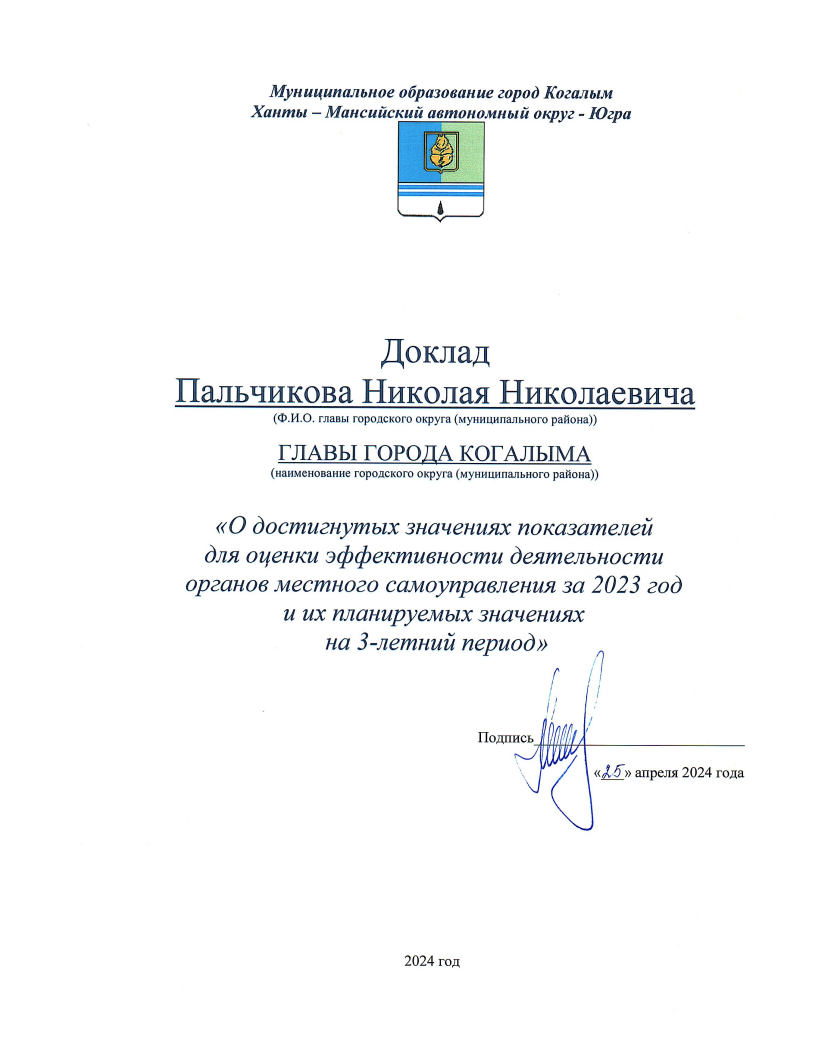 ОглавлениеРаздел 1. Основные итоги социально-экономического развития города Когалыма за 2023 год	21.1. Демографическая ситуация	21.2. Промышленность	41.3. Инвестиции	61.4. Занятость населения	91.5. Денежные доходы и расходы населения	121.6. Потребительский рынок	131.7. Криминогенная обстановка	191.8. Состояние жилищного фонда	211.9. Охрана прав граждан и юридических лиц	241.10. Состояние платежной дисциплины и инвестиционной политики в жилищно-коммунальном комплексе (муниципальное образование город Когалым)	251.11. Эффективность деятельности по организации мероприятий при осуществлении деятельности по обращению с животными без владельцев (муниципальное образование город Когалым)	261.12. Эффективность деятельности по обращению с отходами (муниципальное образование город Когалым)	281.13. Результаты оценки развития наркоситуации в муниципальном образовании город Когалым	29Раздел 2. Показатели, характеризующие социально-экономическое развитие муниципального образования город Когалым, оценку эффективности деятельности органов местного самоуправления города Когалыма за 2023 год и их планируемые значения на 3-летний период	31Раздел 3. Информация о внедрении информационных технологий и повышении информационной открытости, повышении качества предоставляемых муниципальных услуг	623.1. Внедрение информационных технологий при решении задач по обеспечению доступа населения к информации о деятельности органов местного самоуправления города Когалыма	623.2. Повышение информационной открытости органов местного самоуправления городских округов и муниципальных районов автономного округа, включая информацию о качестве окружающей среды, публичная и медийная (публикации и выступления в СМИ) активность глав городских округов и муниципальных районов автономного округа, работа с населением	643.3. Меры, принимаемые для повышения качества предоставляемых населению муниципальных услуг, с указанием мер, принимаемых для повышения их доступности лицам с ограниченными возможностями здоровья (в том числе в сфере физической культуры и спорта) и использования в этой сфере информационных технологий, а также учет общественного мнения об удовлетворенности населения социальными услугами по результатам социологических опросов населения	67Раздел 1. Основные итоги социально-экономического развития города Когалыма за 2023 год1.1. Демографическая ситуацияКогалым – шестой по численности населения город в Ханты-Мансийском автономном округе – Югре. По итогам 2023 года демографическая ситуация в городе Когалыме характеризуется сохранением позитивной динамики роста численности населения. Так численность постоянного населения города по состоянию на 1 января 2024 года составила 63,96 тыс. человек, что на 1 470 человек больше значения показателя на 1 января 2023 года. Среднегодовая численность постоянного населения за отчетный период составила 63,23 тыс. человек.На протяжении ряда лет рост численности населения происходил, в первую очередь, за счет превышения числа рождений над числом умерших. По итогам 2023 года рост численности населения произошёл преимущественно за счёт миграционного прироста. Количество прибывших граждан по предварительным данным увеличилось по отношению к 2022 году на 29% и составило 3 621 человек. Число выбывших из города уменьшилось на 1,8% и составило 2 574 человека.Всего за 2023 год миграционное движение увеличило численность жителей на 1 047 человек, в 2022 году миграционное движение увеличило численность населения на 183 человека.Всего в миграционный оборот было вовлечено 6 195 человек, или 9,8% от общей численности населения города, в 2022 году эти показатели составили 5 427 человек или 8,7% от общей численности населения.В 2023 году наблюдается снижение количества родившихся по сравнению с 2022 годом на 24 человека. Коэффициент рождаемости по городу составил 10,6 промилле. Количество умерших в 2023 году уменьшилось на 5 человек по сравнению с 2022 годом и составило 250 человек. Несмотря на снижение количества родившихся, благодаря превышению уровня рождаемости над смертностью в 2,7 раза, естественный прирост населения в 2023 году составил 423 человека.Число зарегистрированных браков в городе Когалыме за 2023 год уменьшилось на 7,7% по сравнению с 2022 годом и составило 373 акта (2022 год – 404 акта).В 2023 году на 1 брак приходилось 0,97 разводов, в 2022 году данный показатель составлял 0,8. Разводов зарегистрировано 361, что на 45 единиц больше, чем за 2022 год (316 разводов).Анализируя состав населения по трем основным возрастным группам, можно отметить, что наибольший удельный вес занимает группа трудоспособного возраста, их доля в 2023 году составила 61,6% от общей численности населения.В целом показатели свидетельствуют о благоприятной демографической ситуации, сложившейся в городе. 1.2. ПромышленностьПромышленность – ведущая отрасль экономики города Когалыма, влияющая на его социально-экономическое состояние. Промышленный комплекс города Когалыма представлен следующими основными отраслями промышленности: добыча полезных ископаемых (предоставление услуг в области добычи полезных ископаемых), обрабатывающие производства, обеспечение электрической энергией, газом и паром; кондиционирование воздуха, водоснабжение; водоотведение, организация сбора и утилизация отходов, деятельность по ликвидации загрязнений. Доля промышленного производства в общем объеме отгруженных товаров собственного производства, выполненных работ и услуг собственными силами по предварительным данным составила 75,1%. Общий объем промышленной продукции по крупным и средним предприятиям города за 2023 год составил 123 252,5 млн. рублей, или 107,9% к 2022 году в сопоставимых ценах. Определяющее влияние на общие итоги работы промышленного комплекса оказывают предприятия «обрабатывающих производств», доля которых в объеме отгруженной промышленной продукции в 2023 году составила 59,3% (2022 год – 60,6%). Так, объем отгруженных товаров, выполненных работ и услуг предприятиями обрабатывающей отрасли за 2023 год составил 73 118,6 млн. рублей, или 113,8% к 2022 году в действующих ценах, индекс промышленного производства при этом составил 104,3%.Переработкой нефти и производством нефтепродуктов в городе Когалыме занимается территориально-производственное предприятие «Когалымнефтегаз» общества с ограниченной ответственностью «ЛУКОЙЛ – Западная Сибирь».Объем производства по виду экономической деятельности «Добыча полезных ископаемых, предоставление услуг в этих областях» составил 37 053,9 млн. рублей или 126,2% к 2022 году в действующих ценах. Индекс промышленного производства за отчетный период в сравнении с 2022 годом составил 119,1%. Наиболее крупным предприятием, осуществляющим деятельность в этой отрасли, является общество с ограниченной ответственностью «ЛУКОЙЛ – Западная Сибирь». Также в городе Когалыме по виду деятельности «Предоставление прочих услуг, связанных с добычей нефти и газа» оказывают услуги такие предприятия как: закрытое акционерное общество «ЛУКОЙЛ – АИК», общество с ограниченной ответственность «АРГОС», общество с ограниченной ответственностью «Центр научно-исследовательских и производственных работ», общество с ограниченной ответственность «ЭПУ Сервис» и другие предприятия.Объем отгруженных товаров собственного производства, выполненных работ и услуг своими силами в рамках вида деятельности «Обеспечение электрической энергией, газом и паром; кондиционирование воздуха» в 2023 году увеличился в стоимостном выражении и составил 12 725,2 млн. рублей. Индекс промышленного производства за отчетный период в сравнении с 2022 годом составил 106,5%. Крупными предприятиями, осуществляющими деятельность в данной сфере в городе Когалыме, являются филиал акционерного общества «Россети Тюмень» Когалымские электрические сети и общество с ограниченной ответственностью «ЛУКОЙЛ Энергосети». В городе Когалыме производство электроэнергии не осуществляется. Основными предприятиями, оказывающими услуги по передаче (распределению) электроэнергии являются Когалымский участок Лангепасского межрайонного отделения акционерного общества «Газпром энергосбыт Тюмень» и открытое акционерное общество «Югорская территориальная энергетическая компания – Когалым».По виду деятельности «Водоснабжение; водоотведение, организация сбора и утилизации отходов, деятельность по ликвидации загрязнений» объем отгруженных товаров собственного производства, выполненных работ и услуг своими силами в 2023 году составил 354,8 млн. рублей, или 51,6% к 2022 году в действующих ценах. Индекс промышленного производства за отчетный период в сравнении с 2022 годом составил 51,1%. Одним из крупных предприятий, осуществляющим деятельности в данной области является общество с ограниченной ответственностью «Горводоканал».Динамика структуры промышленного производства1.3. ИнвестицииРост инвестиций является одним из основных факторов роста экономики, развития предприятий, обновления технической и технологической базы, создания новых рабочих мест. Привлечение инвестиций в экономику города Когалыма является одной из стратегических задач Администрации города Когалыма. Объем инвестиций в основной капитал по итогам 2023 года за счет всех источников финансирования (без субъектов малого предпринимательства) по предварительным данным составил 33 794,7 млн. рублей или 186,4% к 2022 году (17 136,3 млн. рублей) в сопоставимых ценах или почти в 2 раза больше по отношению к 2022 году в действующих ценах.Объем инвестиций в основной капитал (за исключением бюджетных средств) в расчете на одного жителя в 2023 году, по предварительным данным Управления Федеральной службы государственной статистики по Тюменской области, Ханты-Мансийскому автономному округу – Югре и Ямало-Ненецкому автономному округу, составил – 521 952 рублей, увеличившись по отношению к 2022 году почти в 2 раза. Такое увеличение обусловлено общим ростом объёма инвестиций в 2023 году по отношению к 2022 году. Рост наблюдается в следующих сферах: «образование» (увеличение в 83,5 раз), «обрабатывающие производства» (увеличение в 8,3 раза), «добыча полезных ископаемых» (на 67,7%), «обеспечение электрической энергией, газом и паром; кондиционирование воздуха» (увеличение в 2,3 раза).В 2023 году объем капитальных вложений в бюджете города Когалыма был запланирован в сумме 2 670,9 млн. рублей. Структура капитальных вложений по источникам финансирования сложилась следующим образом:- федеральный бюджет и средства государственных корпораций – 6,8%;- бюджет Ханты-Мансийского автономного округа - Югры – 55,7%;- средства бюджета города Когалыма – 8,1%;- средства публичного акционерного общества «Нефтяная компания «ЛУКОЙЛ» - 29,4%.В отчетном периоде освоено 1 800,3 млн. рублей, что составляет 67,4% от запланированного объема на 2023 год. 52% капитальных вложений направлены на реализацию муниципальной программы «Развитие жилищной сферы в городе Когалыме», из них 99,6% направлено на приобретение жилья.21,6% капитальных вложений были направлены на реализацию мероприятий муниципальной программы «Развитие образования в городе Когалыме», а именно, на строительство объекта Средняя общеобразовательная школа в г. Когалыме (Общеобразовательная организация с универсальной безбарьерной средой)» (корректировка, привязка проекта «Средняя общеобразовательная школа в микрорайоне 32 г. Сургута»).На строительство, реконструкцию инженерной инфраструктуры на территории города Когалыма (в том числе ПИР) в рамках муниципальной программы «Развитие жилищно-коммунального комплекса в городе Когалыме» в отчетном периоде было направлено 20,6% капитальных вложений.На реконструкцию автомобильных дорог, строительство, реконструкцию, капитальный ремонт, ремонт сетей наружного освещения автомобильных дорог общего пользования местного значения в рамках муниципальной программы «Развитие транспортной системы города Когалыма» направлено 5,5% капитальных вложений.На мероприятие «Строительство пожарного депо в городе Когалыме (в том числе ПИР)» в рамках муниципальной программы «Безопасность жизнедеятельности населения города Когалыма» направлено 0,3% капитальных вложений.В целях обеспечения информационной открытости о деятельности органов местного самоуправления по созданию благоприятных условий для развития инвестиционной и предпринимательской деятельности, на Инвестиционном портале города Когалыма, а также на официальном сайте Администрации города Когалыма в информационно-телекоммуникационной сети «Интернет» в разделе «Инвестиционная деятельность, формирование благоприятных условий для ведения предпринимательской деятельности» размещена вся необходимая информация, актуализируется содержательное наполнение раздела, а также разработаны и размещены дополнительные материалы (реестр инвестиционных площадок, навигатор мер муниципальной поддержки, часто задаваемые вопросы). В 2023 году была проведена работа по разработке муниципального инвестиционного профиля, который поможет повысить инвестиционную привлекательность города и даст новый импульс развития. Инвестиционный профиль размещён на Инвестиционном портале города Когалыма в разделе «Муниципальный инвестиционный стандарт». В соответствии со Стратегией социально-экономического развития и генеральным планом города, для привлечения инвестиций в экономику города на инвестиционной карте Югры размещена информация о 5 земельных участках общей площадью 16,8 га, предлагаемых для реализации инвестиционных проектов на территории города Когалыма. Все участки сформированы, имеют доступ к инженерной и транспортной инфраструктуре, информация о них размещена на Инвестиционном портале города Когалыма и Инвестиционном портале Югры.В 2023 году в городе Когалыме продолжали действовать 3 концессионных соглашения в сфере теплоснабжения, электроснабжения, водоснабжения и водоотведения. Результаты контроля об исполнении концессионером условий концессионных соглашений рассматриваются ежеквартально на заседании Совета по вопросам развития инвестиционной деятельности в городе Когалыме и размещаются на инвестиционном портале города Когалыма в разделе «Инвестиционная политика» / «Концессия, муниципально-частное партнерство» и официальном сайте Администрации города Когалыма.В муниципальных учреждениях города Когалыма заключено 7 энергосервисных контрактов на общую сумму 74,4 млн. рублей.На конец 2023 года в стадии реализации и планирования находятся 47 инвестиционных проектов в сфере образования, спорта, туризма, сельского хозяйства, обрабатывающего производства, дорожного хозяйства, торговли, услуг, коммунальной инфраструктуры и технического обслуживания, в рамках которых планируется создание       1 986 рабочих мест, объем частных инвестиций составит 41,5 млрд. рублей.В рамках инвестиционной деятельности Администрации города Когалыма в 2023 году проведено 5 заседаний Совета по вопросам развития инвестиционной деятельности города Когалыма (далее – Совет), на которых было заслушано инвестиционное послание главы города Когалыма на 2023 год и рассмотрено 15 различных вопросов.Управлением инвестиционной деятельности и развития предпринимательства Администрации города Когалыма принято участие в следующих мероприятиях:- 27 февраля 2023 года состоялась открытая встреча по презентации бренда города Когалыма с руководителем команды «Ситибрендинг» Василием Дубейковским;- 09 июня состоялось рабочее совещание по вопросу функционирования объектов общественного питания и оказания услуг на объекте «Городской пляж» в 2023 году;- 11-12 июля в г. Ханты-Мансийск состоялась итоговая стратегическая сессия «Пространственное развитие территорий: «Югорский стандарт» как основа градостроительной деятельности, развития градостроительного потенциала»;- 27 июля состоялось рабочее совещание по вопросам создания, функционирования и инженерного обеспечения индустриального парка в городе Когалыме;- 20-23 ноября состоялся Югорский экономический форум, участниками которого были представители Администрации города Когалыма и промышленных предприятий города.1.4. Занятость населенияЧисленность экономически активного населения города Когалыма на 1 января 2024 года, по предварительным данным, составила 35,8 тыс. человек или 56,6% от общей численности населения (2022 год – 35,1 тыс. человек или 56,4%), из их числа 35,6 тыс. человек или 99,5% экономически активного населения были заняты в экономике.Среднесписочная численность работников (по полному кругу организаций) на 1 января 2024 года, составила 32,5 тыс. человек (на 1 января 2023 года – 32,3 тыс. человек). Преобладающая часть занятого населения 26,7 тыс. человек (2022 год – 26,4 тыс. человек) сосредоточена на крупных и средних предприятиях и организациях города. Численность работающих на крупных и средних предприятиях по сравнению с 2022 годом увеличилась на 269 человек. По структуре занятых можно отметить, что значительная часть работников занята в сферах добычи полезных ископаемых (37,7% от среднесписочной численности работающих), транспортировки и хранения (10,9%), деятельности профессиональной, научной и технической (11,1%).В 2023 году снизилась численность зарегистрированных безработных граждан по отношению к концу 2022 года на 40 человек, и составила 34 человека (2022 год – 74 человека). Показатель уровня регистрируемой безработицы по городу Когалыму на конец отчетного периода составил 0,10%, уменьшившись по отношению к концу 2022 года на 0,11 процентных пункта. Надо отметить, что это самый низкий показатель за всё время.Основные показатели регистрируемого рынка труда города КогалымаПо состоянию на 31 декабря 2023 года численность граждан, обратившихся за содействием в поиске подходящей работы в Центр занятости населения, составила 1 099 человек, что на 47,3% меньше по отношению к концу 2022 года. Из числа граждан, которые обратились за содействием в поиске подходящей работы, трудоустроено 809 человек (73,6% от числа обратившихся граждан).Заявленная работодателями в Центр занятости потребность в работниках на 31 декабря 2023 года составила 1 153 человека, что на 36 рабочих мест меньше, чем на конец 2022 года. Коэффициент напряженности на рынке труда составил 0,02.В целях содействия повышения занятости населения, развития продуктивной занятости молодых граждан в городе Когалыме, сдерживания роста безработицы и снижения напряженности на рынке труда, в городе продолжается реализация муниципальной программы «Содействие занятости населения города Когалыма» (утверждена постановлением Администрации города Когалыма от 11.10.2013 №2901, далее – муниципальная программа). Для реализации мероприятий муниципальной программы в городе Когалыме на 2023 год запланированы средства в размере 25 457,3 тыс. рублей, из них:- 3 937,3 тыс. рублей направлено на осуществление отдельных государственных полномочий в сфере трудовых отношений и государственного управления охраной труда в городе Когалыме;- 21 520,0 тыс. рублей направлены на организацию временного трудоустройства граждан (из них: 7 927,9 тыс. рублей - средства бюджета Ханты-Мансийского автономного округа – Югры; 13 592,1 тыс. рублей - средства бюджета города Когалыма).По итогам 2023 года объем профинансированных денежных средств составил 25 232,4 тыс. рублей или 99,1% от годового плана.В рамках мероприятий муниципальной программы организовано временное и постоянное трудоустройство несовершеннолетних и безработных граждан.1. Организация временного трудоустройства несовершеннолетних граждан в возрасте от 14 до 18 лет в свободное от учёбы время.Всего за отчётный период с несовершеннолетними гражданами (по должности - подсобный рабочий 1 категории) заключено 616 срочных трудовых договоров.2. Организация временного трудоустройства несовершеннолетних граждан в возрасте от 14 до 18 лет в течение учебного года.Всего за отчётный период с несовершеннолетними гражданами (по должности - подсобный рабочий 1 категории) заключено 138 срочных трудовых договоров.3. Организация проведения оплачиваемых общественных работ для не занятых трудовой деятельностью и безработных граждан.Всего за отчётный период с безработными гражданами заключено 13 срочных трудовых договоров в должности машинистка.Кроме того, Центром занятости реализуются средства бюджета Ханты-Мансийского автономного округа - Югры в рамках государственной программы Ханты-Мансийского автономного округа - Югры «Поддержка занятости населения». На 2023 год запланировано 40 103,7 тыс. рублей.Освоение составило 39 443,8 тыс. рублей или 98,4% от годового плана.В отчётном периоде в рамках государственной программы проведена следующая работа:- трудоустроено на общественные работы 378 человек;- в 2023 году проведено 5 ярмарок вакантных рабочих мест, с привлечением работодателей города Когалыма; - 39 человек, из числа безработных граждан получили государственную услугу по содействию самозанятости, и зарегистрировали предпринимательскую деятельность;- 1 898 человек получили государственную услугу по профессиональной ориентации;- 57 человек прошли профессиональное обучение;- 187 человек получили государственную услугу по психологической поддержке и социальной адаптации безработных граждан на рынке труда.В 2023 году оказано содействие в трудоустройстве 16 незанятых инвалидов на оборудованные (оснащённые) для них рабочие места.Для снижения напряжённости на рынке труда и сдерживания роста безработицы активно используются мероприятия по временной занятости населения, развитию предпринимательства и самозанятости, обучению востребованным профессиям. Центром занятости населения проводятся информационно-массовые мероприятия (заседания, совещания, встречи) с работодателями, руководителями кадровых служб предприятий, организаций и учреждений города Когалыма. Также Центром занятости населения ежегодно проводятся ярмарки вакансий.1.5. Денежные доходы и расходы населенияПо итогам 2023 года среднедушевые денежные доходы населения составили 64 733,4 рублей, увеличившись на 12,5% по отношению к 2022 году. Среднемесячная номинальная начисленная заработная плата по крупным и средним предприятиям и некоммерческим организациям города увеличилась на 16,4%, и составила 116 476,0 рублей.В 2023 году наблюдается рост среднемесячной заработной платы всех категорий работников муниципальных учреждений по отношению к 2022 году.По данным Государственного учреждения - отделения Пенсионного фонда Российской Федерации по Ханты-Мансийскому автономному округу – Югре, численность получателей пенсий в городе Когалыме на 1 января 2024 года составила 15 955 человек, что составляет 25% от общей численности постоянного населения города (на 1 января 2023 года – 25,3%). Численность пенсионеров в 2023 году увеличилась на 1,1% по отношению к 2022 году.В результате проведенных индексаций средний размер дохода пенсионера в 2023 году составил 30 395,6 рублей, увеличившись по сравнению с 2022 годом на 7,6%.1.6. Потребительский рынокТорговляОборот розничной торговли по полному кругу организаций города Когалыма за 2023 год по предварительным данным составил 14 943,9 млн. рублей, что составляет 104,1% к уровню 2022 года.В расчёте на одного жителя в отчётном периоде реализовано потребительских товаров, по предварительным данным, на сумму 236,7 тыс. рублей.На 01.01.2024 торговую сеть составляют: - 165 (2022 год - 141) стационарных предприятий розничной торговли. Наиболее крупные из них: универсам «Росич»; торговые центры «Надежда», «Фламинго», «Лайм», «Семейный»; спортивно - культурный комплекс «Галактика» с торговой площадью 5 тыс. кв. м.- 14 (2022 год - 13) мелкорозничных торговых предприятий;- 19 (2022 год - 18) аптек, в том числе представлены сетевые аптечные пункты «Бережная аптека», «Ригла», «Аптека от склада», «Аптека отличных цен», «Планета здоровья».Ежегодно в городе Когалыме в летне-осенний период осуществляется сезонная торговля плодоовощной продукцией и бахчевыми культурами. В 2023 году (2022 год – 24) осуществляла деятельность 21 торговая палатка.Обеспеченность населения площадью торговых объектов в городе Когалыме составила 172,5%, что на 72,5% выше норматива (200 стационарных торговых объекта), установленного постановлением Правительства Ханты-Мансийского округа - Югры от 05.08.2016 № 291-п «О нормативах минимальной обеспеченности населения площадью торговых объектов в Ханты-Мансийском автономном округе – Югре».Обеспеченность населения площадью торговых объектов продовольственными товарами в городе Когалыме в 2023 году составила 143% (90 стационарных торговых объектов) и 196,3% непродовольственными товарами, что на 96,3% выше от норматива по непродовольственным товарам (110 стационарных торговых объектов).На развитие инфраструктуры потребительского рынка существенное влияние оказывает конкуренция на рынке торговых услуг. В городе внедряются новые стандарты и технологии, связанные с сетевыми формами организации торгового обслуживания. На сегодняшний день в городе Когалыме осуществляют свою деятельность магазины федерального значения – это магазины «Магнит», «Перекрёсток», «Пятерочка», «Светофор», «Домострой», «Монетка», «Лэтуаль», «Детский мир», «DNS», «Красное и Белое», «Кари».Работают и несколько региональных сетевых магазинов, некоторые из них – это «Сибирское золото», «585», «Sela», «Юничел», «Серебряный хит».В городе Когалыме функционирует одна постоянно действующая ярмарка местных сельхозпроизводителей, а также ярмарки выходного дня.Общественное питаниеПо состоянию на 01.01.2024 в городе Когалыме осуществляют свою деятельность 137 предприятий общественного питания, общим количеством посадочных мест 6 169, что на 198 посадочных мест больше чем в 2022 году. Из них 77 предприятий общедоступной сети на 2 767 посадочных мест, в 2022 году общедоступных предприятий общественного питания – 73 на 2 862 посадочных места.Обеспеченность посадочными местами на предприятиях общественного питания общедоступной сети в городе Когалыме составила 110,7% от норматива, при нормативе 40 мест на одну тысячу жителей, в 2022 году 115% при аналогичном нормативе.Распределение предприятий общественного питания общедоступной сети по типам и количеству посадочных мест.Анализ предприятий общественного питания общедоступной сети города по типам и количеству посадочных мест показал, что лидируют в этом отношении кафе, как самый востребованный формат предприятий питания, на втором месте бары, на третьем – рестораны и на четвертом – столовые, к прочим относятся отделы и киоски общественного питания, расположенные в магазинах, отдельно стоящие киоски, кулинарии.По состоянию на 01.01.2024 года оборот общественного питания по полному кругу организаций города Когалыма, по предварительным данным, составил 3 802,3 млн. рублей или 103,2% в действующих ценах к соответствующему периоду прошлого года.В расчете на душу населения оборот общественного питания составил 60,2 тыс. рублей (2022 год – 59,3 тыс. рублей).Для более полного удовлетворения потребностей населения города в услугах, оказываемых предприятиями общественного питания, в городе продолжают развиваться услуги дополнительного сервиса по предоставлению услуг общественного питания:- доставка блюд и кулинарной продукции по заказам потребителей;- обеспечение офисов различных предприятий горячими обедами, заказ которых может осуществляться через сеть «Интернет» или по телефону;- организация и обеспечение диетическим питанием рабочих и служащих.В целях реализации государственной политики по недопущению резкого повышения цен на отдельные виды социально-значимых продовольственных товаров в городе Когалыме осуществляется еженедельный мониторинг розничных цен по 25 наименованиям продуктов питания по 5 торговым точкам города Когалыма. Информация направляется в Департамент экономического развития Ханты-Мансийского автономного округа - Югры (далее – Депэкономики Югры) для анализа и формирования регионального информационного мониторинга.За 2023 год розничные цены на набор из 25 наименований социально-значимых продуктов питания выросли на 10,7%.Наибольшее изменение цен произошло на следующие продукты питания: Ежемесячно проводится мониторинг розничных цен на некоторые виды продовольственных товаров (32 наименования) по 5 торговым точкам города Когалыма. Информация размещается в АИС «Мониторинг Югра».Мониторинг розничных цен на основные продукты питания по городу Когалыму еженедельно направляется в Прокуратуру города Когалыма.Продолжает осуществляться еженедельный мониторинг максимальных и минимальных розничных цен по 52 наименованиям товаров продовольственной и непродовольственной группы по 3 торговым точкам города Когалыма. Данная информация размещается в системе мониторинга цен и запасов товаров первой необходимости с прикреплением фотографий.На сегодняшний день в городе Когалыме не наблюдается повышенного спроса на товары первой необходимости. Проблем с поставками товаров нет. Работает «Горячая линия» для рассмотрения обращения граждан о повышении цен на продовольственные товары на территории города Когалыма. С начала 2023 года зафиксировано 2 обращения (в 2022 году –18 обращений). В связи со сложившейся эпидемиологической ситуацией и в соответствии с поручениями Губернатора Ханты-Мансийского автономного округа – Югры осуществлялся еженедельный мониторинг наличия в аптечных организациях города препаратов для профилактики и лечения острых респираторных вирусных инфекций, в том числе новой коронавирусной инфекции по 152 наименованиям. Информация размещается на сайте Администрации города Когалыма вместе с телефонами горячих линий, а также на информационной платформе «Visiology».Продолжает действовать «Горячая линия» для рассмотрения обращения граждан по вопросам наличия и стоимости препаратов для профилактики и лечения острых респираторных вирусных инфекций, в том числе и новой коронавирусной инфекции в аптечных организациях города Когалыма. С начала 2023 года обращений не зафиксировано (в 2022 году – 1 обращение).Осуществляется ежемесячный сбор сведений об уровне цен в городе Когалыме на строительные материалы с направлением информации в Департамент экономического развития Ханты-Мансийского автономного округа - Югры, на бетон и железобетонные изделия с направлением информации в БУ ХМАО – Югры «Югорский институт развития строительного комплекса».Проводится ежедневный мониторинг розничных цен на нефтепродукты и газ сжиженный углеводородный, реализуемые населению в городе Когалыме. Информация направляется в Департамент экономического развития Ханты-Мансийского автономного округа - Югры для анализа и формирования регионального информационного мониторинга. Основным поставщиком нефтепродуктов является ООО «ЛУКОЙЛ-Уралнефтепродукт». За 2023 год средняя розничная цена выросла на бензин АИ-92 на 5,5%, АИ-95 на 6,0%, ЭКТО-100 на 12,9%, на дизтопливо на 7,6%, на газ на 83,6%. Информация размещается в АИС «Мониторинг Югра».Платные услугиОбщий объем платных услуг населению за 2023 год по полному кругу организаций города Когалыма по предварительным данным составил 4 795,3 млн. рублей, или 104,7% в действующих ценах к 2022 году.В расчете на одного жителя оказано услуг, по предварительным данным, на сумму 76,0 тыс. рублей (2022 год – 73,7 тыс. рублей). Несмотря на различные тенденции развития отдельных видов услуг, структура платных услуг не претерпела существенных изменений.По-прежнему около 80% от общего объема платных услуг приходится на услуги «обязательного характера» (жилищно – коммунальные услуги, услуги связи и отдельные виды бытовых услуг). Услуги культуры, медицинские и услуги образования имеют стабильные темпы развития, но их доля в общем объёме изменяется незначительно.В сфере бытового обслуживания населения заняты субъекты малого и среднего предпринимательства. В городе представлены практически все сферы основных бытовых услуг: парикмахерские (салоны красоты), службы по техническому обслуживанию и ремонту транспортных средств, бытовой техники и радиоэлектроники, ремонту и пошиву обуви, кожгалантереи, швейных изделий, клининговые услуги, фото услуги. На 01 января 2024 года в городе функционирует 101 объект, в которых 110 предпринимателей оказывают населению города бытовые услуги.Наибольший удельный вес на рынке бытовых услуг приходится на парикмахерские и косметологические услуги, которые в городе оказывают 56 субъектов предпринимательской деятельности, фотоуслуги предоставляют 3 фотосалона, услуги по ремонту и пошиву верхней одежды предлагают 10 ателье.Для улучшения ситуации на рынке бытовых услуг Администрацией города Когалыма, оказывается информационная, консультационная, имущественная и финансовая поддержка субъектам малого и среднего предпринимательства в рамках реализации подпрограммы 2 «Развитие малого и среднего предпринимательства» (муниципальная программа «Социально-экономическое развитие и инвестиции муниципального образования город Когалым»).1.7. Криминогенная обстановкаКак и в предыдущие годы, в 2023 году деятельность Отдела Министерства внутренних дел России по городу Когалыму (далее – ОМВД), в сфере укрепления правопорядка, строилась в строгом соответствии с требованиями Президента и Правительства Российской Федерации, Министерства внутренних дел Российской Федерации, а также нормативных правовых документов органов власти по вопросам правоохранительной деятельности.На территории города Когалыма проводились мероприятия, направленные на защиту жизни, здоровья, прав и собственности граждан от преступных и иных противоправных посягательств. Осуществлялось тесное взаимодействие ОМВД с органами местного самоуправления.Характеризуя криминогенную обстановку на территории города Когалыма, можно сделать вывод, что комплекс принимаемых мер, направленных на повышение эффективности борьбы с преступностью, позволил в целом обеспечить контроль за криминальной обстановкой.В течение отчетного периода на территории города Когалыма отмечалось увеличение зарегистрированных сообщений о преступлениях и происшествиях с 3 081 до 3 756. По результатам рассмотрения сообщений было возбуждено 570 уголовных дел, принято 2 833 решения об отказе в возбуждении уголовного дела.Оперативная обстановка на территории обслуживания ОМВД в 2023 году характеризовалась снижением зарегистрированных преступлений с 709 до 687.Общая раскрываемость преступлений на территории обслуживания ОМВД по итогам 2023 года увеличилась с 56,6% до 57,1%, в том числе тяжких и особо тяжких преступлений с 39,1% до 42,7%.На высоком уровне остается раскрываемость тяжких и особо тяжких преступлений против личности (100%), в том числе: убийств (100%), умышленных причинений тяжкого вреда здоровью (100%). В 2023 году раскрыто и расследовано 15 преступлений прошлых лет (2022 год – 15). Всего ОМВД окончено и направлено в суд 60 уголовных дел, возмещен материальный ущерб потерпевшим в сумме 4 563 тыс. рублей (123,8%). Отделением дознания ОМВД окочено и направлено в суд 125 уголовных дел, возмещен материальный ущерб потерпевшим в сумме 676 тыс. рублей. В 2023 году проводилась работа по противодействию преступлений в сфере незаконного оборота наркотических средств. Всего было выявлено 52 преступления в данной сфере, что на 39,5% ниже чем в 2022 году (86), в том числе 40 преступлений, связанных со сбытом. Вместе с тем за отчетный период изъято из незаконного оборота 501 грамм наркозелья (2022 год – 2 459 грамм).Пресечено 74 административных правонарушения в сфере незаконного оборота наркотиков, что на 30,2% меньше чем в 2022 году (106). Проводилась работа по противодействию преступлениям в сфере экономики и преступлениям коррупционной направленности. За 12 месяцев 2023 года зарегистрировано 16 (2022 год - 19) преступлений экономической направленности, в том числе задокументировано 3 преступления коррупционной направленности (2022 год – 3). Задокументировано 3 (2022 год – 3) должностных преступления, 3 факта взяточничества (2022 год – 3). Зафиксировано 2 преступления в сфере экологи (2022 год – 2). Установленный ущерб от экономических преступлений, выявленных сотрудниками ОМВД составил 29 053 тыс. рублей. Возмещение составило 70,8%. Одним из основных направлений работы полиции является совершенствование государственной системы профилактики правонарушений. В 2023 году сотрудниками полиции пресечено 2 777 административных правонарушений (2022 год – 3 340), в том числе 1 160 (2022 год – 1 557) правонарушений, посягающих на общественный порядок и общественную безопасность.Отмечено снижение на 23,1% преступности в общественных местах (со 147 до 113), на улицах города на 18,1% (с 94 до 77), в жилом секторе на 22,5% (со 102 до 79), в развлекательных заведениях на 16,7% (с 6 до 5). По бытовым мотивам совершено 28 (-15,2%) преступлений, из которых большинство (78,6%) совершены под воздействием алкоголя. Миграционная ситуация на территории обслуживания ОМВД характеризуется снижением фактов постановки иностранных граждан на миграционный учет (-7,3% с 5 758 до 5 335). В целях противодействия незаконной миграции проведены оперативно-профилактические мероприятия «Незаконник», «Трудовой мигрант», «Нелегал» - 2023», «Мигрант». В результате принятых мер выявлено 261 административное правонарушение. В сфере нарушения миграционного законодательства возбуждено 22 уголовных дела. Иностранными гражданами совершено 11 преступлений, в отношении мигрантов совершено 3 преступных посягательства.В отчетном периоде пресечено более 14 тысяч нарушений правил дорожного движения, что на 9,4% ниже чем в 2022 году (16 343), в том числе связанных с проездом на запрещающий сигнал светофора и проездом пешеходных переходов. Выявлено 142 (+1,4%; 140) факта управления транспортными средствами лицами, не имеющими права управления.Подводя итог следует сделать вывод о том, что ситуация в области противодействия преступности в городе остается под контролем правоохранительных органов, резонансных преступлений, а также резких осложнений оперативной обстановки не допущено1.8. Состояние жилищного фондаПо состоянию на 01.01.2024 года жилищный фонд города Когалыма составляет – 1 118,9 тыс. кв. м, обеспеченность жильем составила 17,5 кв. м на одного жителя. Доля благоустроенного жилищного фонда составляет 100%. Доля жилья, признанного в установленном порядке аварийным и подлежащим сносу на отчетную дату, составляет 29 жилых домов 13,0 тыс. кв. м. За 2023 год отключены от электро-, тепло-, водоснабжения и водоотведения и снесены 18 жилых домов, общей площадью 5,4 тыс. кв. м. В жилищно-коммунальном комплексе города действуют 22 предприятия, из них 21 частной формы собственности. В городе функционируют 8 управляющих организаций частной формы собственности. Сокращение количества организаций связано с объединением таких организации в одно юридическое лицо. Товарищества собственников жилья в городе Когалыме отсутствуют.В целях информирования граждан на официальном сайте Администрации города Когалыма в информационно-телекоммуникационной сети «Интернет» (далее – сайт Администрации города) в разделе «Информация для населения» размещена «Информация о сроках расселения граждан из жилых домов, признанных аварийными и подлежащими сносу», утвержденная постановлением Администрации города Когалыма от 22.07.2013 №2152.1.9. Охрана прав граждан и юридических лицКонституционная обязанность государства соблюдать и защищать права и свободы человека и гражданина состоит в создании условия для их реализации и механизма для их защиты. Обеспечение таких условий и защита прав и свобод человека и гражданина входят в функции всех органов государственной власти и местного самоуправления. Одной из важнейших гарантий обеспечения эффективной и приоритетной защиты прав и законных интересов граждан является судебная защита. Статья 46 Конституции Российской Федерации гарантирует судебную защиту прав и свобод каждому гражданину. В случае нарушения или оспаривания права всякое заинтересованное лицо может обратиться в суд с требованием о его защите.Количество допущенных нарушений прав граждан и юридических лиц, подтвержденных судебными актами (муниципальное образование город Когалым)1.10. Состояние платежной дисциплины и инвестиционной политики в жилищно-коммунальном комплексе (муниципальное образование город Когалым)1.11. Эффективность деятельности по организации мероприятий при осуществлении деятельности по обращению с животными без владельцев (муниципальное образование город Когалым) 1.12. Эффективность деятельности по обращению с отходами (муниципальное образование город Когалым)1.13. Результаты оценки развития наркоситуации в муниципальном образовании город КогалымНа территории города Когалыма в 2023 году определен порядок определения критериев оценки развития наркоситуации в соответствии с Методикой и порядком осуществления мониторинга, а также критериями оценки развития наркоситуации в Российской Федерации и ее субъектах, утвержденной подпунктом 4.3 решения Государственного антинаркотического комитета (протокол от 25.06.2021 №48 с изменениями и дополнениями от 26.12.2022 (протокол № 51).Оценка развития наркоситуации в субъекте Российской Федерации (по муниципальным образованиям и на региональном уровне) осуществляется по четырем последовательным критериям: «нейтральная» → «напряженная» → «предкризисная» → «кризисная».В 2023 году наркоситуация в городе Когалыме характеризуется следующими показателями:- (ОП 1) вовлеченность населения в незаконный оборот наркотиков (59,4%, 2022 год – 49,8%) – предкризисный уровень;- (ОП 2) уровень вовлеченности несовершеннолетних в незаконный оборот наркотиков (0,00%, 2022 год – 0,00%) – нейтральный уровень;- (ОП 3) криминогенность наркомании (74,6%, 2022 год – 54,4%) - предкризисный уровень;- (ОП 4) уровень криминогенности наркомани среди несовершеннолетних (82,4%, 2022 год – 0,00) – кризисный уровень;- (ОП 7) уровень первичной заболеваемости наркотическими расстройствами, связанными с употреблением наркотиков (23.8%, 2022 год – 43,6%) – нейтральный уровень;- (ОП 8) острые отравления наркотиками (8,3%, 2022 год – 15,3%) – нейтральный уровень;- (ОП 9) острые отравления наркотическими средствами несовершеннолетних (0,00%, 2022 год – 0,00%) – нейтральный уровень;- (ОП 10) смертность, связанная с острым отравлением наркотиками (0,00%, 2022 год – 17,1%) – нейтральный уровень;- (ПрО) предварительная итоговая оценка наркоситуации в городе Когалыме (31,1%, 2022 год – 42,7%) – напряженная ситуация.Анализируя основные показатели, отражающие развитие наркоситуации в городе Когалыме, по сравнению с аналогичным периодом прошлого года можно отметить следующие тенденции:- уменьшение числа лиц, зарегистрированных с диагнозом «наркомания» на 41,5%, при перерасчете на 100 тыс. населения: 2022 год – 54,7 (34) и 2023 год – 32 (20);- снижение числа лиц, зарегистрированных с диагнозом «потребление наркотических средств и психотропных веществ с вредными последствиями» на 27,0%, при перерасчете на 100 тыс. населения: 2022 год – 48,2 (30) и 2023 год – 35,2 (22);- увеличение числа лиц с впервые в жизни установленным диагнозом «наркомания» с 0 случаев в 2022 году до 3-х случаев (4,8 на 100 тыс. населения) в 2023 году. Следует отметить, что в структуре первичной заболеваемости наркоманией за 2022 год и 2023 год несовершеннолетних зарегистрировано не было;- стабилизация показателя на уровне 2022 года числа лиц, впервые зарегистрированных с диагнозом «потребление наркотических средств и психотропных веществ с вредными последствиями», при перерасчете на 100 тыс. населения: 2022 год – 12,9 (8) и 2023 год – 12,8 (8), за счет изменения общей численности населения в муниципальном образовании;- уменьшение количества отравлений наркотическими средствами и психотропными веществами со смертельными исходами с 6 случаев (9,6 на 100 тыс. населения) в 2022 году до 0 случаев в 2023 году.Несмотря на данные показатели на территории города Когалыма в 2023 году зарегистрировано 52 преступления по линии незаконного оборота наркотиков (2022 год – 71), снижение составило 26,8%, из них тяжких и особо тяжких преступлений 44 (2022 год – 69).Кроме того, в 2023 году в бюджетном учреждении Ханты-Мансийского автономного округа – Югры «Когалымская городская больница» состояло на учете с диагнозом «наркомания» 15 человек (2022 год – 15).В результате комплексного подхода к решению вопросов по проблемам наркомании, совместных усилий всех субъектов профилактики в рассматриваемой сфере органов правоохраны удается контролировать наркоситуацию в городе. Раздел 2. Показатели, характеризующие социально-экономическое развитие муниципального образования город Когалым, оценку эффективности деятельности органов местного самоуправления города Когалыма за 2023 год и их планируемые значения на 3-летний периодРаздел 3. Информация о внедрении информационных технологий и повышении информационной открытости, повышении качества предоставляемых муниципальных услуг3.1. Внедрение информационных технологий при решении задач по обеспечению доступа населения к информации о деятельности органов местного самоуправления города КогалымаСтабильный рост посещаемости официального сайта свидетельствует о повышении доступности и прозрачности информации для освещения деятельности органов местного самоуправления. Общее количество посещений всех разделов и рубрик официального сайта за прошедший год увеличилось на 35,5%, и составило 211 081 (2022 год – 155 766).В 2023 году целью работы в сфере развития информационных технологий в городе Когалыме была реализация электронного взаимодействия органов Администрации города с гражданами.В целях информирования посетителей Администрации города Когалыма, установлен информационный киоск, который обеспечивает удобную навигацию по зданию, а также информирует о предоставляемых услугах (представлен перечень услуг, контактные данные, местоположение кабинета и другая необходимая информация).В 2023 году в целях повышения уровня знаний сотрудников органов местного самоуправления и учреждений в сфере цифровых компетенций проводилась регулярная работа по повышению квалификации. Обучение прошли более 77 сотрудников.В отчетном периоде осуществлены подключения к 1 011 сеансам видеоконференцсвязи заседаний Правительства и других мероприятий из конференц-зала Дома Правительства в корпоративной сети органов государственной власти Ханты-Мансийского автономного округа - Югры.По итогам 2023 года на официальном сайте органов местного самоуправления Администрации города Когалыма в информационно-телекоммуникационной сети «Интернет» размещено 733 постановления Администрации города Когалыма, 552 проекта постановлений Администрации города Когалыма, 67 решений Думы города Когалыма, 61 проект решений Думы города Когалыма, 27 распоряжений Администрации города Когалыма.Вопросы, адресованные главе города Когалыма, его заместителям любой житель города Когалыма может направить в электронном виде, используя для этого форму на официальном сайте органов местного самоуправления Администрации города Когалыма в информационно-коммуникационной сети «Интернет» «Виртуальная приёмная». В отчетном периоде поступило 197 обращений граждан города, кроме того, через сервис «Обращения в Думу города» поступило 12 обращений граждан.Также специалисты сектора пресс-службы Администрации города поддерживают обратную связь с гражданами в рамках деятельности Муниципального центра управления города Когалыма (далее – МЦУ) созданного на базе сектора. Ежедневно специалисты МЦУ отрабатывают сообщения, полученные в социальных сетях и зарегистрированные в системе «Инцидент менеджмент». В течение 2023 года через социальные сети поступило 1 882 обращения жителей города, которым даны ответы на интересующие их вопросы. Информационная политика Администрации города Когалыма в 2023 году, как и прежде, направлена на информационное обеспечение деятельности структурных подразделений Администрации города, информационную поддержку городских мероприятий и обеспечение обратной связи с населением города Когалыма.В рамках программы «Основы цифровой грамотности» и библиотечного проекта «Школа информационного комфорта» для людей пожилого возраста проходили интернет-уроки «В мир цифровой грамотности – через библиотеку» (30 уроков с общим охватом 364 человек), практикум «Второе дыхание» (22 урока с общим охватом 42 человека), во время которых пожилые люди учились работать на компьютере, находить нужную информацию в Интернете, записываться на приём к врачу и делать покупки в Интернет-магазинах. Знакомились с мобильными версиями официальных сайтов административных организаций, учились работать с офисными программами, составлять презентации и видеоролики. Выпускница курсов программы «Основы цифровой грамотности» приняла участие и получила диплом участника в региональном этапе XIII Всероссийского чемпионата по компьютерному многоборью среди пенсионеров в ХМАО-Югре, который прошёл в автономном учреждении Ханты-Мансийского автономного округа – Югры «Сургутский социально-реабилитационный центр для ветеранов боевых действий» в городе Сургуте. Так же для пожилых людей, посещающих дневное отделение БУ «Когалымский комплексный центр социального обслуживания населения», прошло 4 лекции «Информационная безопасность», которые посетили 52 человека.3.2. Повышение информационной открытости органов местного самоуправления городских округов и муниципальных районов автономного округа, включая информацию о качестве окружающей среды, публичная и медийная (публикации и выступления в СМИ) активность глав городских округов и муниципальных районов автономного округа, работа с населениемИнформационная политика Администрации города Когалыма также, как и в предыдущие годы, в 2023 году направлена на информационное сопровождение деятельности главы города Когалыма, структурных подразделений Администрации города, информационную поддержку городских мероприятий и обеспечение обратной связи с населением города Когалыма. В течение отчетного периода в эфире телерадиокомпании «Инфосервис+» ежедневно транслировались новостные сюжеты о деятельности Администрации города с комментариями актуальных для населения города вопросов. Всего за отчетный период вышло в эфир 887 сюжетов, в том числе – 48 с участием главы города Когалыма. В городской газете «Когалымский вестник» опубликовано 1 278 информационных, новостных, справочных и аналитических материалов, касающихся деятельности Администрации города Когалыма, из них в 86 публикациях отражена деятельность главы города Когалыма. На официальном сайте Администрации города Когалыма в информационно-телекоммуникационной сети «Интернет» в разделе «Новости», «Анонсы» размещено 964 материала информационного характера о деятельности органов местного самоуправления.Специалистами сектора пресс-службы Администрации города Когалыма за отчетный период подготовлено 3 989 информационных материалов для размещения на сайте Администрации города Когалыма, в газете «Когалымский вестник» и социальных сетях; подготовлено 40 поздравлений, приветственных адресов и обращений от имени руководства города к праздникам, знаменательным событиям и юбилейным датам. Продолжают работу официальные группы Администрации города Когалыма «ВКонтакте», «Одноклассники» и телеграмм-канал в информационно-телекоммуникационной сети интернет, где размещается актуальная информация для населения города. В официальной группе Администрации города Когалыма «ВКонтакте», на 09.01.2024 года, зарегистрировано 11 988 подписчиков, в социальной сети «Одноклассники» - 705 пользователей, на официальный телеграмм-канал подписано 225 человек. В официальном аккаунте Главы города Когалыма в социальной сети «ВКонтакте» проведено 25 прямых эфиров на актуальные темы жизнедеятельности города. На отчетную дату через социальные сети поступило 2 214 обращений жителей города, которым даны ответы на вопросы. В целях совершенствования и развития способов информирования населения и обеспечения информационной открытости о деятельности органов местного самоуправления и реализации положений Федерального закона от 09.02.2009 №8-ФЗ «Об обеспечении доступа к информации о деятельности государственных органов и органов местного самоуправления» ведется работа по обновлению и наполнению разделов официального сайта Администрации города Когалыма. Кроме этого, в целях электронного взаимодействия органов местного самоуправления с гражданами была внедрена «Платформа обратной связи», позволяющая гражданам направлять обращения в государственные органы и органы местного самоуправления по широкому спектру вопросов через портал «Госуслуг». В 2023 году в Администрацию города Когалыма посредством «Платформы обратной связи» поступило – 284 обращения. Анализ поступивших обращений показывает, что наибольшая часть вопросов касаются жилищной сферы и жилищно-коммунального хозяйства.Вопросы, адресованные главе города Когалыма, его заместителям, любой житель города Когалыма может направить в электронном виде, используя для этого ссылку на официальном сайте Администрации города Когалыма «Виртуальная приёмная». В отчетном периоде поступило 197 обращений граждан города, кроме того, через сервис «Обращения в Думу города» поступило 12 обращений граждан. На официальном сайте органов местного самоуправления Администрации города Когалыма в информационно-телекоммуникационной сети «Интернет» (www.admkogalym.ru) в разделе «Новости города», «Пресс-релизы», «Анонсы» было размещено 1 035 материалов информационного характера о деятельности органов местного самоуправления и о жизни города. Также было размещено 7 интерактивных баннера на различную тематику, проведено 67 интерактивных опросов.Администрацией города Когалыма ставятся цели и задачи для формирования экологической культуры, осознанного отношения к природе, организации экологического просвещения, развития экологически целесообразного поведения и формирования здорового образа жизни и проведение всевозможных мероприятий экологической направленности, объединяющих всех, кого волнуют вопросы экологической безопасности и бережного отношения к природе. В рамках Международной экологической акции «Спасти и сохранить» в 2023 году в городе Когалыме проведены следующие природоохранные мероприятия: окружной субботник: «Мой чистый дом – Югра», все желающие приняли участие в субботнике по уборке города после долгой зимы; всероссийский экологический субботник «Зелёная весна» по благоустройству города Когалыма. В рамках экологического проекта «Сохранение водных объектов» проведена акция «Чистые берега» с привлечением жителей города, 95 общественных организаций и волонтеров. Участники акции очистили от мусора территорию набережной реки Ингу-Ягун, прибрежную полосу зоны отдыха по улице Сургутское шоссе и прибрежную полосу р. Ингу-Ягун в Этнодеревне. Всего было очищено 1 070 метров прибрежной полосы и собрано 14 м³ мусора. Автономная некоммерческая организация Центр развития добровольчества (волонтерства) в городе Когалыме «НАВИГАТОР ДОБРА» провела командные соревнования «Чистые игры» по сбору и сортировке мусора в игровой форме, направленное на пропаганду бережного отношения к окружающей среде и приобщения участников к раздельному сбору отходов. Жители города Когалыма приняли участие в Акции «ЮГРА – ЭКОЗАБЕГ», где участники сочетали бег трусцой со сбором мусора. Весь путь составил 2,5 км. Забег был интересным и полезным опытом для всех участников, цель которого – привлечь внимание к вопросам сохранения природы, а также повысить уровень экологической осведомленности в нашем городе. В целях озеленения города Когалыма проведена окружная акция: «Аллея выпускников» - выпускники школ высадили саженцы рябины, экологический трудовой десант школьников - очистили пришкольные территории и высадили цветы. Совместно с обществом с ограниченной ответственностью «Центр научно-исследовательских и производственных работ» девятый год реализуется проект «Расти росток, цвети цветок! Цветочная рассада – наш подарок городу». В рамках этого проекта учащиеся каждого класса побывали в роли садовников и вырастили рассаду прекрасных цветов, которые подарили городу ко Дню России.На территории города проходил эколого-благотворительный проект «Добрые крышечки», «Сдавайте батарейки в Югре», экологическая акция по сбору макулатуры: «Расхламляемся! Очищаемся!», «Сдай бумагу и спаси дерево». Активистами города Когалыма еженедельно проводились Экологические субботники в рамках цикла мероприятий «Городской субботник». Итог природоохранных мероприятий: площадь озелененной территории – 11 га, площадь очищенной территории – 126 га. Объём вывезенного мусора на объекты размещения отходов составил 1 400 м³. Высажено 3 687 (шт.) деревьев, кустарников и цветов. В рамках эколого-просветительских мероприятий школы города Когалыма приняли участие в окружном экологическом фестивале «Эколята Югры – друзья и защитники уникальной Природы Севера», во Всероссийском экологическом диктанте, проведены экологические уроки.В рамках библиотечных уроков экологической тематики, книжно – иллюстрированная выставка «Нет на свете чудесней планеты» - ребята познакомились с изданиями, рассказывающими о красоте и уникальности нашей планеты. В муниципальном автономном учреждении «Музейно-выставочный центр» (далее – МАУ «МВЦ») проводились эколого-образовательные и развлекательные мероприятия, экологические конкурсы, где каждый участник почувствовали себя настоящими экологом и защитником окружающей среды. В 2023 году в рамках Муниципальной программы «Экологическая безопасность города Когалыма» проведены мероприятия по предупреждению и ликвидации несанкционированных свалок на территории города Когалыма. В летне-осенний период были выявлены и ликвидированы 3 места несанкционированного размещения отходов производства и потребления (свалок), находящиеся на территории лесного массива в районе ул. Центральная, д. 30Б, д. 50 и по ул. Дорожников, д. 21. На ликвидацию вышеуказанных свалок были направлены целевые денежные средства в размере 2 997,3 тыс. рублей, поступающих платежей от платы за негативное воздействие на окружающую среду, штрафов за административные правонарушения в области охраны окружающей среды, платежей по искам о возмещении вреда, причиненного окружающей среде вследствие нарушений обязательных требований, а также от платежей, уплачиваемых при добровольном возмещении вреда, причиненного окружающей среде вследствие нарушений обязательных требований.3.3. Меры, принимаемые для повышения качества предоставляемых населению муниципальных услуг, с указанием мер, принимаемых для повышения их доступности лицам с ограниченными возможностями здоровья (в том числе в сфере физической культуры и спорта) и использования в этой сфере информационных технологий, а также учет общественного мнения об удовлетворенности населения социальными услугами по результатам социологических опросов населенияВ соответствии с утвержденным распоряжением Правительства Ханты-Мансийского автономного округа - Югры от 08.10.2021 №566-рп «О мерах по увеличению доли массовых социально-значимых услуг, доступных в электронной форме» в 2023 году отделом реализации административной реформы управления экономики совместно со структурными подразделениями, оказывающими муниципальные услуги продолжилась работа по переводу массовых социально значимых услуг (далее – МСЗУ) в электронный вид. Разработаны и утверждены 2 новых административных регламента предоставления муниципальных услуг («Предоставление жилого помещения по договору социального найма», «Признание граждан малоимущими в целях постановки на учет граждан в качестве нуждающихся в жилых помещениях, предоставляемых по договорам социального найма из муниципального жилищного фонда»). В Администрации города Когалыма все административные регламенты предоставления муниципальных услуг, в том числе МСЗУ, приведены в соответствие с типовыми административными регламентами (ТАР) предоставления муниципальных услуг муниципальных образований Ханты-Мансийского автономного округа – Югры, в том числе ТАР, направленными федеральными органами исполнительной власти, а также действующим законодательством Российской Федерации. Были внесены изменения в 60 административных регламента предоставления муниципальных услуг.  На конец 2023 года, в соответствии с постановлением Администрации города Когалыма от 16.08.2013 №2438 «Об утверждении реестра муниципальных услуг города Когалыма», в Администрации города Когалыма оказываются 60 муниципальных услуг, в том числе оказываемых муниципальными учреждениями, в которых размещается муниципальное задание (заказ).Информация о всех муниципальных услугах, административных регламентах предоставления муниципальных услуг и услугах, которые являются необходимыми и обязательными для предоставления муниципальных услуг, размещена в региональной информационной системе Ханты-Мансийского автономного округа - Югры «Реестр государственных и муниципальных услуг (функций) ХМАО - Югры» www.rrgu.admhmao.ru, Портале государственных услуг www.gosuslugi.ru (далее – Портал госуслуг) и на официальном сайте Администрации города Когалыма в информационно-телекоммуникационной сети «Интернет» www.admkogalym.ru (раздел «Социальная сфера»).У заявителей имеется возможность получить услугу в электронном виде на Портале госуслуг по 40 муниципальным услугам Администрации города Когалыма, и 2 услугам, оказываемым образовательными учреждениями города Когалыма. В 2023 году, согласно оценке, в электронном виде оказано 354 573 услуги (в 2022 году – 748 260), что составило 98,91% от общего количества оказанных услуг (в 2022 году - 98,67%). Снижение количества оказанных услуг объясняется исключением из типового перечня муниципальных услуг муниципальных образований Ханты-Мансийского автономного округа – Югры услуги «Предоставление информации о текущей успеваемости учащегося, ведение электронного дневника и электронного журнала успеваемости».С целью улучшения качества предоставляемых услуг в сфере физической культуры и спорта, и выполняемых работ в 2023 году:- проводились выездные, документарные контрольные мероприятия по качеству выполнения работ и оказания услуг населению;- проведен мониторинг уровня удовлетворённости населением города Когалыма качеством предоставления услуг. По итогам анкетирования, проведённого в 2023 году удовлетворённость качеством услуг (работ) высказали 84,2% опрошенных.В целях повышения доступности муниципальных услуг лицам с ограниченными физическими возможностями здоровья в муниципальном автономном учреждении дополнительного образования «Спортивная школа «Дворец спорта» (далее - МАУ ДО «СШ «Дворец спорта») созданы следующие условия:- в спортивных комплексах входные группы оборудованы пандусами, контрастными лентами, тактильными плитками, кнопками вызова, назначены ответственные лица по сопровождению посетителей – инвалидов;- разработан порядок беспрепятственного посещения спортивных комплексов города инвалидами, который размещён на информационных стендах спортивных объектов и на официальном сайте МАУ ДО «СШ «Дворец спорта»;- спортсмены-инвалиды обеспечены 3 инвалидными колясками.Зал адаптивной физической культуры находится в спортивном центе «Юбилейный», преимущества данного зала:- месторасположение - центр города; - зал находится на 1 этаже спортивного комплекса, рядом специально оборудованные для инвалидов раздевалки и туалетные комнаты.Одним из направлений повышения качества предоставления услуг населению в сфере образования является работа по предоставлению муниципальных услуг в электронном виде, цель которой - обеспечение доступности информации для граждан, взаимодействие различных структур и ведомств между собой и с населением посредством современных информационных ресурсов.В Управлении образования Администрации города Когалыма и во всех дошкольных образовательных организациях функционирует автоматизированная информационная система «Барс. Образование – Электронный Детский сад» (далее – АИС), интегрированная с порталами государственных и муниципальных услуг, посредством которой гражданам города Когалыма предоставляется муниципальная услуга в электронном виде по приему заявлений и постановке на учет детей в списки очередности для зачисления в дошкольные образовательные организации.Также, АИС позволяет: в дошкольных образовательных организациях – оптимизировать процедуру комплектования дошкольных образовательных организаций, вести регистрацию, электронный учет, личные дела воспитанников и сотрудников; в Управлении образования – автоматически вести учет и формировать списки детей, нуждающихся в предоставлении места в дошкольных образовательных организациях, вести электронный мониторинг состояния очередности и движения воспитанников дошкольных образовательных организаций. В целях повышения качества и расширения возможности получения муниципальной услуги в сфере дошкольного образования, услуга передана на исполнение следующим социально ориентированным некоммерческим организациям для реализации основных общеобразовательных программ дошкольного образования: - Общество с ограниченной ответственностью «Детский сад «Академия детства»;- Автономная некоммерческая организация «Центр эстетического, интеллектуального и культурного развития детей «Город детства».В 2023 году в данные организации было зачислено 159 воспитанников, функционировали 5 групп (2 группы раннего возраста до 3 лет, 1 группа с 3 до 4 лет и две разновозрастных группы с 4 до 7 лет). В целях повышения качества и расширения возможности получения муниципальной услуги «Организация отдыха детей в каникулярное время» для предоставления им путевки в организации отдыха и оздоровления детей, расположенные за пределами города Когалыма, родители (законные представители) детей в возрасте от 6 до 17 лет (включительно), имеющих место жительства в городе Когалыме могут обратиться:- лично в уполномоченный орган (муниципальное автономное учреждение «Информационно-ресурсный центр города Когалыма»);- в электронной форме через личный кабинет Государственных услуг;- лично в филиал АУ «Многофункциональный центр Югры» в городе Когалыме.Для зачисления детей в оздоровительные лагеря с дневным пребыванием детей в период оздоровительной кампании, родители (законные представители) лично обращаются по месту работы лагеря. Муниципальные услуги «Прием заявлений о зачислении в государственные и муниципальные образовательные организации субъектов Российской Федерации, реализующие программы общего образования» и «Запись на обучение по дополнительной образовательной программе» осуществляются в электронном виде.В настоящее время обеспечена возможность подачи заявления о зачислении в школу посредством Единого портала государственных и муниципальных услуг (далее – ЕПГУ). На время проведения приемной кампании в 1 классы в общеобразовательных организациях организуются дополнительные рабочие места с доступом на ЕПГУ для обеспечения возможности подачи родителями (законными представителями) заявления о приеме в 1 класс в электронном виде непосредственно в общеобразовательной организации, предусмотрев при этом возможность оказания родителям (законным представителям) консультационной помощи. Направление заявлений на получение муниципальных услуг в сфере образования на территории города Когалыма в электронном виде (не ограничиваясь исключительно порталом «Госуслуг») лицами с ограниченными возможностями здоровья возможно посредством электронной почты образовательной организации, в том числе с использованием функционала официального сайта образовательной организации в сети Интернет. Формы заявлений на предоставление муниципальных услуг в сфере образования на территории города Когалыма размещены на официальном сайте Управления образования http://uo.admkogalym.ru/ во вкладке «Муниципальные услуги».Вся необходимая контактная информация размещена на официальном сайте Управления образования http://uo.admkogalym.ru/ во вкладке «Подведомственные учреждения», а также на официальных сайтах образовательных организаций города Когалыма.В сфере дополнительного образования муниципальная услуга «Запись на обучение по дополнительной общеобразовательной программе» осуществляется в электронной форме посредством:- федеральной государственной информационной системы «Единый портал государственных и муниципальных услуг (функций)», обеспечивающей предоставление в электронной форме государственных и муниципальных услуг по адресу: www.gosuslugi.ru (ЕПГУ);- региональной государственной информационной системы Ханты-Мансийского автономного округа - Югры «Портал государственных и муниципальных услуг (функций) Ханты-Мансийского автономного округа – Югры по адресу: https://86.gosuslugi.ru (РПГУ);- обращения в многофункциональный центр (МФЦ);- обращения в образовательные организации путем подачи заявки посредством информационной системы «Навигатор дополнительного образования Ханты-Мансийского автономного округа – Югры» по адресу: https://hmao.pfdo.ru/app/.Одним из приоритетных направлений в сфере образования остается обеспечение гарантий равных прав на образование для лиц с ограниченными возможностями здоровья и детей-инвалидов. Содержание образования и условия организации обучения и воспитания обучающихся с ограниченными возможностями здоровья определяются адаптированной образовательной программой, а для инвалидов также в соответствии с индивидуальной программой реабилитации инвалида. В общеобразовательных организациях города Когалыма на конец 2023 года обучаются 122 ребенка-инвалида (2022 год – 116 детей-инвалидов и 1 инвалид, всего 117 человек). Кроме того, 215 человек, не являющихся детьми-инвалидами и инвалидами, имеют ограниченные возможности здоровья (2022 год – 173 человека). В целом число инвалидов, детей с инвалидностью и ограниченными возможностями здоровья, обучающихся в общеобразовательных организациях города Когалыма, составляет 337 человек (2022 год – 290 человек), из них:- 279 человек (2022 год – 227 человек) обучаются по адаптированным основным общеобразовательным программам; - 58 человек (2022 год - 63 человека) обучаются по основным общеобразовательным программам. Для детей-инвалидов, которые по состоянию здоровья не могут посещать образовательные организации, обучение может быть организовано образовательными организациями на дому по индивидуальным учебным планам на основании заключения медицинской организации и письменного обращения родителей (законных представителей). По индивидуальным учебным планам на дому обучается 65 человек с ограниченными возможностями здоровья и инвалидностью (2022 год - 51 человек), из них 6 человек осваивают образовательные программы с применением дистанционных образовательных технологий (в 2022 году – 6 человек). В общеобразовательных организациях города Когалыма реализуются два федеральных государственных образовательных стандарта для обучающихся с ограниченными возможностями здоровья и умственной отсталостью: федеральный государственный образовательный стандарт начального общего образования для детей с ограниченными возможностями здоровья (далее - ФГОС НОО обучающихся с ОВЗ) и федеральный государственный образовательный стандарт образования обучающихся с умственной отсталостью (интеллектуальными нарушениями). Обучение указанных категорий детей в зависимости от состояния здоровья и нозологии осуществляется с согласия родителей (законных представителей) и организуется для детей-инвалидов, обучающихся на дому, имеющих медицинские показания для применения данных образовательных технологий. Обучающиеся обеспечены компьютерным оборудованием на 100%. Образование обучающихся с ограниченными возможностями здоровья в общеобразовательных организациях города Когалыма организовано как совместно с другими обучающимися, так и в отдельных классах. Так, на отчетный период 42 человека (2022 год – 43 человека) обучаются в отдельных классах муниципального автономного общеобразовательного учреждения «Средняя общеобразовательная школа №8 с углубленным изучением отдельных предметов», где реализуются адаптированные основные общеобразовательные программы для обучающихся с умственной отсталостью (интеллектуальными нарушениями). Таким образом, в общеобразовательных организациях города реализуется комплекс мер, направленных на создание вариативных, максимально комфортных, условий для получения качественного образования всех категорий детей с ОВЗ, детей-инвалидов с учетом индивидуальной траектории развития ребенка.В сфере культуры, с целью повышения доступности муниципальных услуг для лиц с ограниченными возможностями здоровья актуализированы паспорта доступности муниципальных учреждений культуры города Когалыма для маломобильных групп населения. С целью создания благоприятных условий для жизнедеятельности инвалидов и маломобильных групп населения объекты Муниципального автономного учреждения «Культурно-досуговый комплекс «АРТ-Праздник» (далее - МАУ «КДК «АРТ-Праздник») оборудованы:- пандусами и подъёмными устройствами;- специальными знаками и разметкой, обозначающими автостоянку для инвалидов;- кнопкой вызова обслуживающего персонала для помощи инвалидам;- на территории объектов на пути следования устранены недопустимые перепады высот для маломобильных групп населения;- на пути движения внутри здания к зонам целевого назначения (в т.ч. пути эвакуации) устранены недопустимые перепады высот для маломобильных групп населения;- наклейками тактильных и контрастных лент (на путях передвижения, на дверных проемах, на ступенях).- оборудован санузел для маломобильных групп населения.Всего в 2023 году для инвалидов состоялось 31 мероприятие.Муниципальное бюджетное учреждение «Музейно-выставочный центр» (далее – музейно-выставочный центр, учреждение) оборудован:- парковочным местом, установлен специальный знак;- двумя пандусами с поручнями во входной группе;-противоскользящим покрытием (вход в здание и лестницы); - тактильной вывеской на входе в здание;- маркировкой дверных проемов и ступеней;- пандусами при перепаде высот внутри музея;- системой постоянного видеонаблюдения;- специальным этикетажем и прорисовкой экспонатов, представленных в экспозиции музея «Природа края» по рельефно-точечной системе Брайля;- специальным программным обеспечением (JOWSforWindows), установленным на один компьютер виртуального филиала «Русский музей», позволяющим людям с ограничением по зрению работать с компьютером;- специальной туалетной комнатой (имеются поручни для раковины и туалета, антискользящее покрытие, сушилка для рук и кнопка экстренного вызова).В учреждении для детей-инвалидов действует музейно-познавательная программа «Музей для тебя», согласно которой ежемесячно проводятся интерактивные мероприятия, творческие мастер-классы и познавательные занятия.Программа разработана с целью создания специальных условий на музейной площади, направленных на вовлечение детей с ограниченными физическими и интеллектуальными возможностями в активную познавательную деятельность и развитие творческих способностей. Программа включает различные формы работы с детьми, способствующие изучению истории и развития города Когалыма, природного и животного мира родного края, культуры и традиций коренных жителей – ханты и народов, проживающих на территории Когалыма, что позволяет постепенно расширять знания о природных и культурных особенностях региона, о творческих людях в городе.Также в музейно-выставочном центре осуществляется реализация музейно-познавательного проекта «Творческое 3Dетство».Целью проекта является проведение мероприятий с использованием 3D ручки, направленных на развитие творческих и познавательных способностей детей с ограниченными физическими и интеллектуальными возможностями здоровья. Особенность и инновационная составляющая проекта заключается в применении современного инструмента – 3D-ручки – в процессе познавательной и творческой деятельности. В муниципальном бюджетном учреждении «Централизованная библиотечная система» работа в помощь социальной адаптации незащищенных слоев населения (пенсионеры, инвалиды, ветераны, безработные, малообеспеченные, многодетные семьи, дети - инвалиды, дети - сироты) ведется в следующих направлениях: оперативное предоставление инвалидам и пенсионерам общественно-значимой информации; подбор, рекомендация и доставка на дом книг, пользующихся повышенным спросом; организация интеллектуального досуга; содействие социальной активности пользователей. В центральной городской библиотеке имеется настольная акустическая система для слабослышащих Edifier, видеоувеличитель электронный ручной, в детской библиотеке настольная акустическая система для слабослышащих Defender Avante, настольная акустическая система в библиотеке – филиал №2 для слабослышащих Defender Blaze.В Центре общественного доступа населения к социально значимой информации центральной городской библиотеки установлено 2 ПК для слепых и слабовидящих людей с русифицированной программой экранного доступа с синтезом речи на русском и английском языках, 1 ПК в библиотеке-филиал №2.В библиотеках города зарегистрировано 306 человек, в том числе детей и подростков с ограниченными возможностями, посещающих реабилитационное отделение -  103 человек.Доступность объектов учреждения по категориям инвалидов:- для лиц с нарушением зрения доступны в сопровождении на все объекты учреждения;- для лиц с нарушением слуха доступно на все объекты учреждения;- для лиц с нарушением опорно-двигательного аппарата частично доступно на все объекты учреждения.Для слабовидящих и слепых выделен специализированный фонд. Для слабослышащих и глухих сформирован фонд, включающий художественные фильмы с субтитрами.Объем специализированного фонда для слепых и слабовидящих составляет 3 566 экземпляров, в том числе по видам: аудиокассеты - 11; говорящие книги -2 516; плоскопечатные – 154; РТШ (рельефно-точечный шрифт) – 827. Для глухих и слабослышащих имеются диски с субтитрами – 246 единиц.  Кроме того, в библиотеки учреждения оформлена подписка на периодические издания «Наша жизнь» в плоскопечатном и рельефно-точечном шрифте и «Литературные чтения» в рельефно-точечном шрифте. Всего периодических изданий для слепых и слабовидящих – 360 экземпляров.Для людей с ограниченными возможностями всего было проведено 133 мероприятия, из них для детей-инвалидов 90 мероприятий, в которых приняло участие 1 306 человек, в том числе 800 дети-инвалиды.  Ведется надомное библиотечное обслуживание инвалидов и пожилых людей, для которых организовывается подбор и доставка литературы на дом, проводятся беседы о книгах и журналах. Было обслужено на дому 8 инвалидов, которых посетили 52 раза, выдали 453 экземпляра изданий.Официальные сайты всех учреждений культуры имеют версию для слабовидящих. В сфере культуры города Когалыма предпринимаются все возможные меры для обеспечения равного доступа людей с ограниченными возможностями здоровья к объектам культуры и их услугам. Созданы условия для реализации творческого, художественного, интеллектуального потенциала инвалидов.С целью повышения качества предоставления жилищно-коммунальных услуг населению постоянно ведется работа по анализу общественного мнения и повышению правовой грамотности потребителей услуг. В Обществе с ограниченной ответственностью «Единый расчетно-информационный центр» (далее - ООО «ЕРИЦ») организован сбор письменных пожеланий и предложений граждан по вопросам жилищно-коммунальных услуг, а также действует сайт, где освещаются все новости и изменения в действующем законодательстве в части оплаты жилищно-коммунальных услуг, организована обратная связь с гражданами «вопрос-ответ». Управляющие компании проводят общие собрания с жителями, размещают необходимую информацию на своих сайтах и страничках социальных сетей, на стендах в офисах организаций и подъездах домов, создают общедомовые чаты в популярных «мессенджерах». Исчерпывающая информация о предприятиях жилищно-коммунального хозяйства города Когалыма, а также полезная информация для потребителей размещена на официальном сайте Администрации города Когалыма в сети «Интернет» в разделах «Информация для населения» и «ЖКХ», работает виртуальная приемная главы города. Обращения граждан принимаются через государственные информационные системы «Реформа ЖКХ», «Жилищно-коммунальное хозяйство» и «Платформа обратной связи.Результаты независимой оценки качества оказания услуг.В 2023 году независимая оценка качества условий осуществления образовательной деятельности (далее – НОКО) проведена в отношении 7 муниципальных общеобразовательных организаций. Роль оператора по сбору и обобщению информации на основании государственного контракта в 2023 году выполняло Общество с ограниченной ответственностью «Малое инновационное предприятие «Интеллектуальные технологии» (г. Нижневартовск).НОКО осуществлялась по следующим критериям:- критерий 1 «Открытость и доступность информации об организации, осуществляющей образовательную деятельность (далее – организация)»; - критерий 2 «Комфортность условий осуществления образовательной деятельности»; - критерий 3 «Доступность услуг для инвалидов»;- критерий 4 «Доброжелательность, вежливость и компетентность работников»; - критерий 5 «Удовлетворенность качеством образовательной деятельности организации».Результаты независимой оценки качества образовательной деятельности представлены в таблице:Согласно шкале интерпретации результатов НОКО значение «отлично» (81-100 баллов), «хорошо» (61-80 баллов).Все муниципальные общеобразовательные организации города прошли независимую оценку деятельности организации на «отлично», что составляет 89,0 баллов в среднем по муниципалитету. Информация о результатах независимой оценки размещена на официальных сайтах образовательных организаций и официальном сайте для размещения информации о государственных и муниципальных учреждениях bus.gov.ru.С целью изучения степени удовлетворённости населения качеством предоставления муниципальной услуги «Организация отдыха детей в каникулярное время», на Платформе обратной связи сайта Администрации города Когалыма в период с 01.04.2023 по 01.12.2023 были размещены вопросы для проведения анкетирования детей, посещавших лагерь и их родителей (законных представителей).Анкетирование проводится с целью:- изучения мнения родителей и детей о качестве оказания услуги по организации отдыха детей и их оздоровления;- выявления удовлетворенности детей и родителей организацией работы оздоровительных лагерей с дневным пребыванием детей.Результаты анкетирования показали, что более 97% родителей и детей полностью либо частично удовлетворены качеством оказания услуги. Среди опрошенных родителей и детей нет тех, кто не удовлетворён качеством оказания услуги.В 2023 году изучение мнения родителей (законных представителей) о качестве оказания муниципальных услуг осуществлялось также методом анкетирования. Анкетирование проводилось на официальном сайте Администрации города Когалыма в разделе «Мое будущее» в режиме on-line.Вопросы анкеты группировались по следующим блокам:I. Открытость и доступность информации об образовательной организации II. Комфортность условий, в которых осуществляется образовательная деятельностьIII. Оценка качества образовательной деятельностиIV. Оценка взаимодействия участников образовательных отношенийВ анкетировании приняли участие 4 678 человек.Результаты анкетирования в 2023 году удовлетворенности родительской общественности качеством общего и дополнительного образования представлены на диаграмме. Также ежегодно организуется проведение анкетирования граждан о качестве предоставленных услуг (работ) негосударственными (немуниципальными) организациями, в том числе СОНКО, оказывающими населению услуги в социальной сфере. Оценка населением эффективности услуг в социальной сфере осуществляется по следующим основным критериям: достаточность услуг в социальной сфере; определяющий фактор при выборе поставщика услуг; удовлетворенность качеством получаемой услуги; приемлемость цен на услуги в социальной сфере. Согласно результатам, большинство опрошенных пользуются услугами социальной сферы города и удовлетворены их качеством и уровнем цен на услуги.Вид экономической деятельностиянварь-декабрь 2022 годаянварь-декабрь 2022 годаянварь-декабрь 2023 годаянварь-декабрь 2023 годаВид экономической деятельностимлн. руб.%млн. руб.%Обрабатывающие производства64 228,360,673 118,659,3Добыча полезных ископаемых, предоставление услуг в этих областях29 362,627,737 053,930,1Обеспечение электрической энергией, газом и паром; кондиционирование воздуха11 652,911,012 725,210,3Водоснабжение; водоотведение, организация сбора и утилизации отходов, деятельность по ликвидации загрязнений687,00,7354,80,3ИТОГО105 930,8100123 252,5100ПоказателиЕдиницаизмеренияЯнварь - декабрь 2022 годаЯнварь - декабрь 2023 годаТемп роста, %Численность граждан, обратившихся за содействием в поиске подходящей работычеловек2 0841 09952,7граждане в возрасте от 14 -29 летчеловек1 21941534,0относящиеся к категории инвалидычеловек765065,8Численность безработных на конец отчётного периодачеловек743445,9Заявленная работодателями потребность в работниках, на конец отчётного периодачеловек1 1171 153103,2Коэффициент напряженности (численность незанятых трудовой деятельностью граждан, в расчете на одну заявленную вакансию), на конец отчётного периодаединиц0,060,0233,3Уровень регистрируемой безработицы (количество безработных на общее количество экономически активного населения), на конец отчетного периода%0,210,1047,6Тип предприятия общественного питанияКоличество (единиц)%Количество посадочных местКафе3140,21 096Бары1114,3485Столовые45,2280Рестораны67,8650Отделы кулинарии67,811Пекарни79,138Прочие1215,6207Итого771002 767Наименование товараРост цен, %Наименование товараСнижение цен, %яйца куриные+85,9крупа гречневая -ядрица-26,9капуста белокочанная свежая+42,8масло сливочное+33,9морковь+31,1лук репчатый+27,9куры+22,8яблоки+22,8Информация о состоянии жилищного фонда за отчетный период, кв. метровмуниципальное образование город КогалымОтчетный периодОбщая площадь жилых помещений на начало года, всегов том числев том числев том числев том числеВыбыло общей площади жилых помещений за год, всегов том числев том числев том числеОбщая площадь жилых помещений, введенная в действие за годОтчетный периодОбщая площадь жилых помещений на начало года, всегоплощадь ветхого жилищного фондаплощадь аварийного жилищного фондаплощадь пригодного для проживания жилищного фондапрочееВыбыло общей площади жилых помещений за год, всегоснесено по причине ветхостиснесено по причине аварийностииные причиныОбщая площадь жилых помещений, введенная в действие за год2020 год1 071 300,008 844,5039 549,201 022 906,30−21 900,003 968,802 338,4015 592,8022 929,002021 год1 072 329,004 875,7031 300,001 036 153,30−10 000,004 875,705 124,30−33 000,002022 год1 095 329,000,026 175,701 069 153,30-16 483,500,016 483,50-16 764,402023 год1 095 609,900,0013 038,151 082 571,75-5 500,00100,005 400,00-28 806,302024 год1 118 916,200,000,001 118 916,20-13 038,150,0013 038,15-33 000,002025 год1 138 878,050,000,001 138 878,05-0,000,000,00-33 000,002026 год1 171 878,050,000,001 171 878,050,000,000,00-33 000,00Орган местного самоуправленияОбщее количество обращений в суды на действия (бездействие) органа местного самоуправленияОбщее количество обращений в суды на действия (бездействие) органа местного самоуправленияОбщее количество обращений в суды на действия (бездействие) органа местного самоуправленияОбщее количество обращений в суды на действия (бездействие) органа местного самоуправленияОбщее количество обращений в суды на действия (бездействие) органа местного самоуправленияОбщее количество обращений в суды на действия (бездействие) органа местного самоуправленияиз них судами исковые требования:из них судами исковые требования:из них судами исковые требования:из них судами исковые требования:из них судами исковые требования:из них судами исковые требования:из них судами исковые требования:из них судами исковые требования:из них судами исковые требования:из них судами исковые требования:из них судами исковые требования:из них судами исковые требования:из них судами исковые требования:из них судами исковые требования:из них судами исковые требования:из них судами исковые требования:из них судами исковые требования:из них судами исковые требования:Орган местного самоуправленияОбщее количество обращений в суды на действия (бездействие) органа местного самоуправленияОбщее количество обращений в суды на действия (бездействие) органа местного самоуправленияОбщее количество обращений в суды на действия (бездействие) органа местного самоуправленияОбщее количество обращений в суды на действия (бездействие) органа местного самоуправленияОбщее количество обращений в суды на действия (бездействие) органа местного самоуправленияОбщее количество обращений в суды на действия (бездействие) органа местного самоуправленияудовлетворены частичноудовлетворены частичноудовлетворены частичноудовлетворены частичноудовлетворены частичноудовлетворены частичноудовлетворены полностьюудовлетворены полностьюудовлетворены полностьюудовлетворены полностьюудовлетворены полностьюудовлетворены полностьюотказано в удовлетворенииотказано в удовлетворенииотказано в удовлетворенииотказано в удовлетворенииотказано в удовлетворенииотказано в удовлетворенииОрган местного самоуправления202120212022202220232023202120212022202220232023202120212022202220232023202120212022202220232023Орган местного самоуправленияФиз. лицаЮр.лицаФиз. лицаЮр.лицаФиз. лицаЮр.лицаФиз. лицаЮр.лицаФиз. лицаЮр.лицаФиз. лицаЮр.лицаФиз. лицаЮр.лицаФиз. лицаЮр.лицаФиз. лицаЮр.лицаФиз. лицаЮр.лицаФиз. лицаЮр.лицаФиз. лицаЮр.лицаВсего, в том числе по направлениям:4712242312малое предпринимательство1212ЖККстроительствоздравоохранениеобразованиеи т.д.37124131N п/пНаименование показателяЕдиница измерения2020 год2021 год 2022 год2023 год2024 год2025 год2026 год1.Доля просроченной кредиторской задолженности (2 и более месяца) за приобретенные топливно-энергетические ресурсы, необходимые для обеспечения деятельности организаций жилищно-коммунального комплекса, перед поставщиками ресурсов в общем объеме данной задолженности процентов 00000002.Фактический уровень собираемости взносов на капитальный ремонт общего имущества многоквартирных домов за отчетный период процентов 99,0101,394,899,598,098,098,03.Наличие муниципальных инвестиционных программ регулируемых организаций, осуществляющих деятельность в сферах водоснабжения, водоотведения, теплоснабжения в наличии/в разработке/отсутствуют в наличиив наличиив наличиив наличиив наличиив наличиив наличии4.Фактический уровень собираемости платы граждан за предоставленные жилищно-коммунальные услуги за отчетный период процентов 100,2100,3101,1102,1100100100N п/пНаименование показателяЕд.изм.2020 год2021 год2022 год2023 год2024 год2025 год2026 год1.Мероприятия, направленные на обеспечение снижения численности животных без владельцев (собак) в городских округах и муниципальных районах автономного округа1.1.Доля животных без владельцев (собак), возвращенных в прежние места обитания %43911600001.2.Доля животных без владельцев (собак), переданных новым владельцам %22113412180901001.3.Снижение численности животных без владельцев (собак) к предыдущему году, в размере не менее 15% %261221,1581515152.Мероприятия, направленные на обеспечение приютами городских округов и муниципальных районов автономного округа для животных, в размере не менее 95%%---951001001002.1.Количество обращений граждан в расчете на 10 тыс. человек населения шт.--45,53212.2.Количество нападений собак в расчете на 10 тыс. человек населения шт.--21,61002.3.Доля выполненных заявок на отлов собак %100100100951001001003.Обеспеченность территорий городских округов и муниципальных районов автономного округа площадками для выгула и дрессировки собак %100100167214100100100N п/пНаименование показателяЕд.изм.2020 год2021 год2022 год2023 год2024 год2025 год2026 год1.Количество несанкционированных свалок отходов шт.00000002.Доля мест (площадок) накопления твердых коммунальных отходов, соответствующих требованиям федерального и законодательства автономного округа %--39,632,28090100Наименование городского округа (муниципального района)ОП1ОП2ОП3ОП4ОП7ОП8ОП9ОП10Итоговая оценка <*>12345678910Когалым59,40,0074,682,423,88,30,000,0031,1№Наименование показателейЕдиницы измеренияЕдиницы измеренияОтчетОтчетОтчетПрогнозПрогнозПрогнозПримечание№Наименование показателейЕдиницы измеренияЕдиницы измерения202120222023202420252026Экономическое развитиеЭкономическое развитиеЭкономическое развитиеЭкономическое развитиеЭкономическое развитиеЭкономическое развитиеЭкономическое развитиеЭкономическое развитиеЭкономическое развитиеЭкономическое развитиеЭкономическое развитие1.Число субъектов малого и среднего предпринимательства в расчете на 10 тыс. человек населенияЕдиницаЕдиница245,6277,7286,6283,1286,5286,8Показатель формируется на основании Единого реестра субъектов малого и среднего предпринимательства и среднегодовой численности постоянного населения. Рост значения показателя в 2023 году связан с увеличением количества субъектов малого и среднего предпринимательства с 1 727 единиц в 2022 году до 1 812 в 2023 году. В прогнозном периоде также ожидается рост значения показателя за счет увеличения количества субъектов малого и среднего предпринимательства.2.Доля среднесписочной численности работников (без внешних совместителей) малых и средних предприятий в среднесписочной численности работников (без внешних совместителей) всех предприятий и организацийПроцентПроцент12,512,511,412,512,512,6Снижение значения показателя в 2023 году обусловлено уменьшением численности работающих на малых, микро и средних предприятиях на 324 человека относительно 2022 года, вместе с тем произошел рост численности работающих на крупных предприятиях на 269 человек, что также повлияло на снижение значения данного показателя. В прогнозном периоде планируется увеличение показателя, в том числе за счет проведения мероприятий, направленных на создание благоприятных условий для развития малого и среднего предпринимательства.3.Объем инвестиций в основной капитал (за исключением бюджетных средств) в расчете на 1 жителяРубльРубль130 735,0264 151,0521 952,0278 120,6297 433,8299 168,9В 2023 году наблюдается значительный рост показателя по отношению к 2022 году, что связано с ростом объема инвестиций в основной капитал на 97,2%. По предварительным данным Управления Федеральной службы государственной статистики по Тюменской области, Ханты-Мансийскому автономному округу – Югре и Ямало-Ненецкому автономному округу наибольший рост наблюдается в следующих сферах: «образование» (увеличение в 83,5 раз), «обрабатывающие производства» (увеличение в 8,3 раза), «добыча полезных ископаемых» (на 67,7%), «обеспечение электрической энергией, газом и паром; кондиционирование воздуха» (увеличение в 2,3 раза). В прогнозном периоде ожидается снижение значения показателя в связи с окончанием строительства крупных объектов в сфере образования и культуры.4.Доля площади земельных участков, являющихся объектами налогообложения земельным налогом, в общей площади территории городского округа (муниципального района)ПроцентПроцент88,9892,5894,3495,5296,8498,16Увеличение показателя произошло в связи с предоставлением в собственность земельных участков для садоводства и огородничества, в рамках «гаражной амнистии», для индивидуального жилищного строительства льготным категориям граждан, продажей земельных участков.5.Доля прибыльных сельскохозяйственных организаций в общем их числеПроцентПроцент000000Сельскохозяйственные организации в городе Когалыме отсутствуют.6.Доля протяженности автомобильных дорог общего пользования местного значения, не отвечающих нормативным требованиям, в общей протяженности автомобильных дорог общего пользования местного значенияПроцентПроцент000000Автомобильных дорог, не отвечающих нормативным требованиям в городе Когалыме нет.7.Доля населения, проживающего в населенных пунктах, не имеющих регулярного автобусного и (или) железнодорожного сообщения с административным центром городского округа (муниципального района), в общей численности населения городского округа (муниципального района)ПроцентПроцент000000Населенные пункты, не имеющие регулярного автобусного и (или) железнодорожного сообщения с административным центром городского округа отсутствуют.8.Среднемесячная номинальная начисленная заработная плата работников8.1Среднемесячная номинальная начисленная заработная плата работников: крупных и средних предприятий и некоммерческих организацийРубльРубль86 830,499 996,3116 419,4118 922,0121 657,2124 698,6В 2023 году среднемесячная заработная плата по крупным и средним предприятиям увеличилась на 16,4% по отношению к 2022 году. В прогнозном периоде также планируется небольшое увеличение среднемесячной заработной платы.8.2Среднемесячная номинальная начисленная заработная плата работников: муниципальных дошкольных образовательных учрежденийРубльРубль56 231,359 255,268 015,870 854,470 854,470 854,4В 2023 году наблюдается увеличение среднемесячной заработной платы работников по отношению к 2022 году на 14,8%. Рост обусловлен выполнением целевых показателей среднемесячной заработной платы соответствующей категории педагогических работников, увеличением минимального размера оплаты труда, увеличение базовой единицы на 5,5%.8.3Среднемесячная номинальная начисленная заработная плата работников: муниципальных общеобразовательных учрежденийРубльРубль76 746,979 421,790 973,294 669,494 669,494 669,4В 2023 году наблюдается увеличение среднемесячной заработной платы работников по отношению к 2022 году на 14,5%. Рост обусловлен выполнением целевых показателей среднемесячной заработной платы соответствующей категории педагогических работников, увеличением минимального размера оплаты труда, увеличение базовой единицы на 5,5%.8.4Среднемесячная номинальная начисленная заработная плата работников: учителей муниципальных общеобразовательных учрежденийРубльРубль86 437,594 803,999 351,2103 375,0103 375,0103 375,0Рост на 4,8 % заработной платы в целом по общеобразовательным организациям по отношению к 2022 году. Рост обусловлен выполнением целевых показателей среднемесячной заработной платы соответствующей категории педагогических работников.В 2024 году произведена индексация на 4,0%, на 2025-2026 год информации по индексации нет.8.5Среднемесячная номинальная начисленная заработная плата работников: муниципальных учреждений культуры и искусстваРубльРубль74 515,684 145,690 812,596 200,496 200,496 200,4Рост среднемесячной заработной платы в 2023 году по отношению к 2022 году обусловлен необходимостью сохранения достигнутых соотношений между уровнем оплаты труда работников учреждений культуры и уровнем средней заработной платы в регионе, в целях исполнения послания Президента Российской Федерации Федеральному Собранию Российской Федерации от 15.01.2020.8.6Среднемесячная номинальная начисленная заработная плата работников: муниципальных учреждений физической культуры и спортаРубльРубль54 890,160 794,966 420,068 930,670 049,270 049,2Рост среднемесячной заработной платы в 2023 году по отношению к 2022 году обусловлен: - увеличением минимального размера оплаты труда; - индексацией заработной платы на 5,5% с 01.10.2023 года; - переводом тренеров в тренеров-преподавателей с 01.09.2023 года.В соответствии с Федеральным законом от 30.04.2021 г. № 127-ФЗ «О внесении изменений в Федеральный закон «О физической культуре и спорте в Российской Федерации» и Федеральный закон «Об образовании в Российской Федерации», в связи с переходом на реализацию дополнительных образовательных программ спортивной подготовки.Дошкольное образованиеДошкольное образованиеДошкольное образованиеДошкольное образованиеДошкольное образованиеДошкольное образованиеДошкольное образованиеДошкольное образованиеДошкольное образованиеДошкольное образованиеДошкольное образование9.Доля детей в возрасте 1 - 6 лет, получающих дошкольную образовательную услугу и (или) услугу по их содержанию в муниципальных образовательных учреждениях в общей численности детей в возрасте 1 - 6 летПроцентПроцент68,666,960,663,764,064,3Снижение показателя связано с уменьшением количества детей в возрасте 1-6 лет, получающих дошкольную образовательную услугу и (или) услугу по их содержанию в муниципальных образовательных учреждениях.10.Доля детей в возрасте 1 - 6 лет, стоящих на учете для определения в муниципальные дошкольные образовательные учреждения, в общей численности детей в возрасте 1 - 6 летПроцентПроцент000000Все дети дошкольного возраста, желающие посещать дошкольные образовательные организации, охвачены дошкольным образованием. Очередность отсутствует.11.Доля муниципальных дошкольных образовательных учреждений, здания которых находятся в аварийном состоянии или требуют капитального ремонта, в общем числе муниципальных дошкольных образовательных учрежденийПроцентПроцент000000В городе Когалыме отсутствуют дошкольные образовательные учреждения, здания которых находятся в аварийном состоянии или требуют капитального ремонта.Общее и дополнительное образованиеОбщее и дополнительное образованиеОбщее и дополнительное образованиеОбщее и дополнительное образованиеОбщее и дополнительное образованиеОбщее и дополнительное образованиеОбщее и дополнительное образованиеОбщее и дополнительное образованиеОбщее и дополнительное образованиеОбщее и дополнительное образованиеОбщее и дополнительное образование12.Доля выпускников муниципальных общеобразовательных учреждений, не получивших аттестат о среднем (полном) образовании, в общей численности выпускников муниципальных общеобразовательных учрежденийПроцентПроцент1,21,40,60,50,50,4В 2023 году число выпускников, не сдавших экзамены, составило 2 человека. С целью улучшения данного показателя разработан и утвержден план мероприятий по сопровождению выпускников 11 классов в 2023-2024 учебном году, согласно которому уделено внимание усилению мер по индивидуализации образовательной деятельности, а именно, разработке и реализации индивидуальных образовательных траекторий, особенно для обучающихся, испытывающих трудности в освоении образовательных программ среднего общего образования.13.Доля муниципальных общеобразовательных учреждений, соответствующих современным требованиям обучения, в общем количестве муниципальных общеобразовательных учрежденийПроцентПроцент100,099,199,199,199,199,1Здание муниципального автономного общеобразовательного учреждения «Средняя общеобразовательная школа №7» города Когалыма требует капитального ремонта, что отражено в форме федерального статистического наблюдения №ОО-2.14.Доля муниципальных общеобразовательных учреждений, здания которых находятся в аварийном состоянии или требуют капитального ремонта, в общем количестве муниципальных общеобразовательных учрежденийПроцентПроцент014,314,314,312,512,5Здание муниципального автономного общеобразовательного учреждения «Средняя общеобразовательная школа №7» города Когалыма требует капитального ремонта.15.Доля детей первой и второй групп здоровья в общей численности обучающихся в муниципальных общеобразовательных учрежденияхПроцентПроцент83,973,681,282,082,082,0Увеличение доли детей первой и второй групп здоровья произошло за счет снижения количества детей третьей и четвертой групп здоровья по итогам ежегодного медицинского осмотра, проводимого БУ «Когалымская городская больница».16.Доля обучающихся в муниципальных общеобразовательных учреждениях, занимающихся во вторую (третью) смену, в общей численности обучающихся в муниципальных общеобразовательных учрежденияхПроцентПроцент30,928,928,930,219,619,6В 2023 году значение показателя сохранено на уровне 2022 года. Увеличение доли обучающихся, занимающихся во вторую смену в 2024 году связано с увеличением количества обучающихся. В 2025 году планируется снижение доли обучающихся, занимающихся во вторую смену, что связано с вводом в эксплуатацию новой школы на 900 мест.17.Расходы бюджета муниципального образования на общее образование в расчете на 1 обучающегося в муниципальных общеобразовательных учрежденияхТысяча рублейТысяча рублей166,7175,5193,2203,7210,2210,0Увеличение расходов связано с ежегодным ростом тарифов на коммунальные услуги, рост оплаты труда.18.Доля детей в возрасте с 5 до 18 лет, получающих услуги по дополнительному образованию в организациях различной организационно-правовой формы и формы собственности, в общей численности детей данной возрастной группы (с 2016 года изменен расчет показателя, согласно методики Росстата №225 от 4.04.2017г.)ПроцентПроцент81,889,488,087,587,787,9Прогноз доли детей в возрасте от 5 до 18 лет, охваченных дополнительными общеобразовательными программами декомпозирован для города Когалыма Департаментом образования и науки Ханты-Мансийского автономного округа - Югры.КультураКультураКультураКультураКультураКультураКультураКультураКультураКультураКультура19.Уровень фактической обеспеченности учреждениями культуры от нормативной потребности00000019.1Уровень фактической обеспеченности учреждениями культуры от нормативной потребности: клубами и учреждениями клубного типаПроцентПроцент133,3100,0100,0100,0100,0100,0В городе Когалыме действует одно учреждение культурно-досугового типа - Муниципальное автономное учреждение «Культурно-досуговый комплекс «АРТ-Праздник», в состав которого, по состоянию на 01.01.2024 года входят три объекта (сетевые единицы): Культурно-спортивный комплекс «Ягун», Дом культуры «Сибирь», Молодёжный центр «Метро». В соответствии с Методическими рекомендациями органам государственной власти субъектов Российской Федерации и органам местного самоуправления о применении нормативов и норм оптимального размещения организаций культуры и обеспеченности населения услугами организаций культуры от 23.10.2023 №Р-2879, необходимое количество учреждений клубного типа составляет 1 сетевая единица (в качестве 1 сетевой единицы принимается учреждение, расположенное в специализированном помещении и способное оказывать весь перечень услуг, предусмотренный примерным Положением о государственном и муниципальном учреждении культуры клубного типа) на 20 тыс. человек.19.2Уровень фактической обеспеченности учреждениями культуры от нормативной потребности: библиотекамиПроцентПроцент102,0106,560,962,162,162,1В 2023 году по отношению к 2022 году наблюдается снижение обеспеченности, что обусловлено изменением рекомендуемых норм и нормативов размещения библиотек, если в 2022 году по нормативу требовалось 4 библиотеки, то в 2023 году по Методическим рекомендациям органам государственной власти субъектов Российской Федерации и органам местного самоуправления о применении нормативов и норм оптимального размещения организаций культуры и обеспеченности населения услугами организаций культуры от 23.10.2023 №Р-2879, необходимое количество библиотек составило 7 единиц. Общее количество библиотек в городе Когалыме с 2020 года не изменилось и составило 3 единицы (в городе Когалыме осуществляет деятельность одно муниципальное бюджетное учреждение «Централизованная библиотечная система». В состав учреждения входят 3 общедоступные библиотеки: центральная городская библиотека, детская библиотека, библиотека-филиал №2).19.3Уровень фактической обеспеченности учреждениями культуры от нормативной потребности: парками культуры и отдыхаПроцентПроцент000000Парки культуры и отдыха, находящиеся в структуре учреждений культуры города Когалыма, отсутствуют.20.Доля муниципальных учреждений культуры, здания которых находятся в аварийном состоянии или требуют капитального ремонта, в общем количестве муниципальных учреждений культурыПроцентПроцент000000В учреждениях культуры отсутствуют здания, нуждающиеся в капитальном ремонте или находящиеся в аварийном состоянии.21.Доля объектов культурного наследия, находящихся в муниципальной собственности и требующих консервации или реставрации, в общем количестве объектов культурного наследия, находящихся в муниципальной собственностиПроцентПроцент000000В соответствии с пунктом 12 статьи 18 Федерального Закона от 25.06.2002 №73-ФЗ «Об объектах культурного наследия (памятниках истории и культуры) народов Российской Федерации» в реестр могут быть включены выявленные объекты культурного наследия, со времени возникновения или с даты создания которых либо с даты исторических событий, с которыми такие объекты связаны, прошло не менее сорока лет (за исключением мемориальных квартир и мемориальных домов, которые связаны с жизнью и деятельностью выдающихся личностей, имеющих особые заслуги перед Россией, и которые могут быть отнесены к объектам культурного наследия до истечения указанного срока после смерти таких лиц). Включению в реестр подлежат объекты археологического наследия, с момента возникновения которых прошло не менее ста лет. Учитывая, что город Когалым основан в 1985 году, объекты культурного наследия в городе отсутствуют.Физическая культура и спортФизическая культура и спортФизическая культура и спортФизическая культура и спортФизическая культура и спортФизическая культура и спортФизическая культура и спортФизическая культура и спортФизическая культура и спортФизическая культура и спортФизическая культура и спорт22.Доля населения, систематически занимающегося физической культурой и спортомПроцентПроцент48,457,557,357,561,261,2Несмотря на рост численности лиц, занимающихся физической культурой и спортом (на 101,0%), в 2023 году наблюдается незначительное снижение показателя по отношению к 2022 году, что обусловлено более высоким темпом роста численности населения в возрасте 3-79 лет (на 101,3%), чем темп роста численности лиц, занимающихся физической культурой и спортом.Также в соответствии с Федеральным законом от 30.04.2021 №127-ФЗ «О внесении изменений в Федеральный закон «О физической культуре и спорте в Российской Федерации» и Федеральный закон «Об образовании в Российской Федерации» в сентябре 2023 года муниципальное автономное учреждение «Спортивная школа «Дворец спорта» переведено в систему дополнительного образования, в связи с чем нагрузка педагогических работников (тренер-преподаватель) снизилась с 24 часов до 18 часов в неделю за ставку, что привело к снижению охвата обучающихся в сфере физической культуры и спорта, что в целом повлияло на снижение показателя по итогам 2023 года.23.Доля обучающихся, систематически занимающихся физической культурой и спортом, в общей численности обучающихсяПроцентПроцент90,295,6091,990,690,0Жилищное строительство и обеспечение граждан жильемЖилищное строительство и обеспечение граждан жильемЖилищное строительство и обеспечение граждан жильемЖилищное строительство и обеспечение граждан жильемЖилищное строительство и обеспечение граждан жильемЖилищное строительство и обеспечение граждан жильемЖилищное строительство и обеспечение граждан жильемЖилищное строительство и обеспечение граждан жильемЖилищное строительство и обеспечение граждан жильемЖилищное строительство и обеспечение граждан жильемЖилищное строительство и обеспечение граждан жильем24.Общая площадь жилых помещений, приходящаяся в среднем на одного жителя, - всегоКвадратный метрКвадратный метр15,817,617,517,718,018,2Несмотря на ввод в 2023 году 28 806,3 кв. м жилых помещений (согласно статистическому отчету 1-Жилфонд за 2023 год (без учета балконов и лоджий)), общая площадь жилых помещений, приходящаяся в среднем на одного жителя, составила 17,5 кв. м, что на 0,1 кв. м ниже уровня 2022 года. Снижение показателя связано с увеличением численности населения и выбытием 5 500 кв. м жилых помещений (за счет произведенного сноса жилых домов, переводом из жилых в нежилые помещения). В прогнозном периоде показатель рассчитан с учетом плановых объемов ввода и сноса жилья.24.1В том числе введено общей площади жилых помещений, приходящаяся в среднем на одного жителя за один годКвадратный метрКвадратный метр0,50,30,50,50,50,5Рост показателя в отчетном периоде обусловлен увеличением введенного объема общей площади жилых помещений в 2023 году. В прогнозный период показатель рассчитан с учетом плановых показателей ввода и сноса жилого фонда.25.Площадь земельных участков, предоставленных для строительства в расчете на 10 тыс. человек населения, - всегоГектарГектар3,13,23,85,00,90,7В 2023 году проведено 22 аукциона по продаже права на заключение договоров аренды земельных участков для строительства (в том числе для жилищного - 11 аукционов), по результатам которых заключено 14 договоров аренды земельных участков (9 - для жилищного строительства), остальные аукционы признаны несостоявшимися в связи с отсутствием заявок на участие в аукционе. Также в 2023 году было представлено 3 земельных участка без проведения торгов  для индивидуального жилищного строительства льготным категориям граждан (в 2022 году 21).25.1.В том числе: площадь земельных участков, предоставленных для строительства в расчете на 10 тыс. человек населения, в том числе земельных участков, представленных для жилищного строительства, индивидуального строительства и комплексного освоения в целях жилищного строительстваГектарГектар0,90,90,50,60,60,6Снижение показателя в отчетном году обусловлено уменьшением количества заключенных договоров аренды земельных участков, предоставленных для индивидуального жилищного строительства, в 2023 году заключено 9 договоров для индивидуального жилищного строительства (в 2022 году – 16).26.Площадь земельных участков, предоставленных для строительства, в отношении которых с даты принятия решения о предоставлении земельного участка или подписания протокола о результатах торгов (конкурсов, аукционов) не было получено разрешение на ввод в эксплуатацию: объектов жилищного строительства - в течение 3 лет; иных объектов капитального строительства - в течение 5 лет000000Земельные участки, предоставленные под жилищное строительство и на которых срок введения объектов в эксплуатацию, истек, на территории города Когалыма отсутствуют.26.1Площадь земельных участков, предоставленных для строительства, в отношении которых с даты принятия решения о предоставлении земельного участка или подписания протокола о результатах торгов (конкурсов, аукционов) не было получено разрешение на ввод в эксплуатацию: объектов жилищного строительства - в течение 3 летКвадратный метрКвадратный метр000000Земельные участки, предоставленные под жилищное строительство и на которых срок введения объектов в эксплуатацию истек, на территории города Когалыма отсутствуют.26.2Площадь земельных участков, предоставленных для строительства, в отношении которых с даты принятия решения о предоставлении земельного участка или подписания протокола о результатах торгов (конкурсов, аукционов) не было получено разрешение на ввод в эксплуатацию: иных объектов капитального строительства - в течение 5 летКвадратный метрКвадратный метр000000Земельные участки, предоставленные под жилищное строительство и на которых срок введения объектов в эксплуатацию истек, на территории города Когалыма отсутствуют.Жилищно-коммунальное хозяйствоЖилищно-коммунальное хозяйствоЖилищно-коммунальное хозяйствоЖилищно-коммунальное хозяйствоЖилищно-коммунальное хозяйствоЖилищно-коммунальное хозяйствоЖилищно-коммунальное хозяйствоЖилищно-коммунальное хозяйствоЖилищно-коммунальное хозяйствоЖилищно-коммунальное хозяйствоЖилищно-коммунальное хозяйство27.Доля многоквартирных домов, в которых собственники помещений выбрали и реализуют один из способов управления многоквартирными домами, в общем числе многоквартирных домов, в которых собственники помещений должны выбрать способ управления данными домамиПроцентПроцент100,0100,0100,0100,0100,0100,028.Доля организаций коммунального комплекса, осуществляющих производство товаров, оказание услуг по водо-, тепло-, газо-, электроснабжению, водоотведению, очистке сточных вод, утилизации (захоронению) твердых бытовых отходов и использующих объекты коммунальной инфраструктуры на праве частной собственности, по договору аренды или концессии, участие субъекта Российской Федерации и (или) городского округа (муниципального района) в уставном капитале которых составляет не более 25 процентов, в общем числе организаций коммунального комплекса, осуществляющих свою деятельность на территории городского округа (муниципального района)ПроцентПроцент80,080,080,080,080,080,0Из 5 организаций коммунального комплекса города Когалыма 1 организация (АО «Когалымгоргаз») в данную категорию не входит.29.Доля многоквартирных домов, расположенных на земельных участках, в отношении которых осуществлен государственный кадастровый учетПроцентПроцент100,0100,0100,0100,0100,0100,0Государственный кадастровый учет земельных участков под многоквартирными жилыми домами осуществлен в полном объеме.30.Доля населения, получившего жилые помещения и улучшившего жилищные условия в отчетном году, в общей численности населения, состоящего на учете в качестве нуждающегося в жилых помещенияхПроцентПроцент33,544,553,121,921,317,3Общее число семей, улучшивших свои жилищные условия в 2023 году - 545 семей. Число семей, состоящих на учете в качестве нуждающихся составляет 1 026 семей. Прогнозные показатели основаны на объемах финансирования муниципальной программы «Развитие жилищной сферы в городе Когалыме» утвержденной постановлением Администрации города Когалыма от 15.10.2013 №2931.Организация муниципального управленияОрганизация муниципального управленияОрганизация муниципального управленияОрганизация муниципального управленияОрганизация муниципального управленияОрганизация муниципального управленияОрганизация муниципального управленияОрганизация муниципального управленияОрганизация муниципального управленияОрганизация муниципального управленияОрганизация муниципального управления31.Доля налоговых и неналоговых доходов местного бюджета (за исключением поступлений налоговых доходов по дополнительным нормативам отчислений) в общем объеме собственных доходов бюджета муниципального образования (без учета субвенций)ПроцентПроцент53,854,346,653,975,178,2Снижение показателя в 2023 году относительно 2022 года обусловлено увеличением суммы безвозмездных поступлений в 2023 году. Рост показателя 2024 года относительно 2023 года связан со снижением плановых ассигнований по субсидиям и отсутствием в планируемом периоде средств по соглашению о взаимодействии между Правительством Ханты-Мансийского автономного округа - Югры и ПАО «ЛУКОЙЛ». Рост показателя 2025 и 2026 годов в связи с отсутствием в плановых назначениях дотаций на сбалансированность бюджетов, субсидий на софинансирование капитальных вложений и на реализацию мероприятий по созданию новых мест в общеобразовательных организациях согласно доведённых планов Департамента финансов Ханты-Мансийского автономного округа - Югры.32.Доля основных фондов организаций муниципальной формы собственности, находящихся в стадии банкротства, в основных фондах организаций муниципальной формы собственности (на конец года по полной учетной стоимости)ПроцентПроцент000000Организаций муниципальной формы собственности, находящихся на стадии банкротства в городе Когалыме нет.33.Объем не завершенного в установленные сроки строительства, осуществляемого за счет средств бюджета городского округа (муниципального района)Тысяча рублейТысяча рублей005 043,0000По состоянию на 01.01.2024 объем незавершенного в установленные сроки строительства составил 5 043,0 тыс. рублей по реализации объекта «Пожарное депо в городе Когалыме» по причине нарушения сроков выполнения работ, предусмотренных контрактом 1/23 от 20.02.2023 на выполнение проектно-изыскательских работ по объекту. Сроки выполнения работ установлены по 15.12.2023, фактические сроки выполнения работ составили по 01.02.2024. Источник финансирования - средства поступающие в бюджет города Когалыма в рамках Соглашения о сотрудничестве между Правительством Ханты-Мансийского автономного округа - Югры и ПАО ЛУКОЙЛ.34.Доля просроченной кредиторской задолженности по оплате труда (включая начисления на оплату труда) муниципальных учреждений в общем объеме расходов муниципального образования на оплату труда (включая начисления на оплату труда)ПроцентПроцент000000Просроченная кредиторская задолженность по оплате труда отсутствует.35.Расходы бюджета муниципального образования на содержание работников органов местного самоуправления в расчете на одного жителя муниципального образованияРубльРубль4 052,64 686,95 756,36 197,16 267,06 172,2Увеличение расходов бюджета муниципального образования на содержание работников органов местного самоуправления, относительно 2022 года, обусловлено изменением формирования расходов на оплату труда по органам местного самоуправления, в соответствии с изменениями, принятыми нормативными правовыми актами Ханты-Мансийского автономного округа - Югры и муниципальными правовыми актами с 01.01.2023, а также индексацией должностных окладов, дополнительных надбавок и выплат на 5,5 % с 01.10.2023 года.36.Наличие в городском округе (муниципальном районе) утвержденного генерального плана городского округа (схемы территориального планирования муниципального района)Условная единицаУсловная единица1,01,01,01,01,01,0Решение Думы города Когалыма от 25.07.2008 №275-ГД «Об утверждении генерального плана города Когалыма».37.Удовлетворенность населения деятельностью местного самоуправления городского округа (муниципального района)Процент от числа опрошенныхПроцент от числа опрошенных55,270,884,100038.Среднегодовая численность постоянного населенияТысяча человекТысяча человек69,12662,18263,22964,25665,19766,151Рост численности населения в отчетном и прогнозном периоде обусловлен естественным приростом населения, а также положительным миграционным сальдо.Энергосбережение и повышение энергетической эффективностиЭнергосбережение и повышение энергетической эффективностиЭнергосбережение и повышение энергетической эффективностиЭнергосбережение и повышение энергетической эффективностиЭнергосбережение и повышение энергетической эффективностиЭнергосбережение и повышение энергетической эффективностиЭнергосбережение и повышение энергетической эффективностиЭнергосбережение и повышение энергетической эффективностиЭнергосбережение и повышение энергетической эффективностиЭнергосбережение и повышение энергетической эффективностиЭнергосбережение и повышение энергетической эффективности39.Удельная величина потребления энергетических ресурсов (электрическая и тепловая энергия, вода, природный газ) в многоквартирных домах (из расчета на 1 кв. метр общей площади и (или) на одного человека000000039.1Удельная величина потребления энергетических ресурсов в многоквартирных домах: электрическая энергиякиловатт в час на 1 проживающего657,65657,65748,00757,29745,19734,43723,84Рост показателя в 2023 году сложился за счет увеличения мощностей потребления в связи с увеличением количества квартир (на 154) в результате ввода многоквартирных домов.39.2Удельная величина потребления энергетических ресурсов в многоквартирных домах: тепловая энергияГкал. на 1кв. метр общей площади0,310,310,310,300,290,290,2939.3Удельная величина потребления энергетических ресурсов в многоквартирных домах: горячая водакубических метров на 1 проживающего14,3414,3415,6915,6815,4315,2014,98Снижение значения показателя обусловлено реализацией мероприятий, направленных на энергосбережение и повышение энергетической эффективности.39.4Удельная величина потребления энергетических ресурсов в многоквартирных домах: холодная водакубических метров на 1 проживающего21,5121,5123,5422,9822,6122,2921,96Снижение значения показателя обусловлено реализацией мероприятий, направленных на энергосбережение и повышение энергетической эффективности.39.5Удельная величина потребления энергетических ресурсов в многоквартирных домах: природный газкубических метров на 1 проживающего0000000Газифицированные многоквартирные дома в городе Когалыме отсутствуют.40.Удельная величина потребления энергетических ресурсов (электрическая и тепловая энергия, вода, природный газ) муниципальными бюджетными учреждениями (из расчета на 1 кв. метр общей площади и (или) на одного человека)000000040.1Удельная величина потребления энергетических ресурсов муниципальными бюджетными учреждениями: электрическая энергиякиловатт в час на 1 проживающего108,65108,65120,55119,08117,17115,48113,82Незначительное снижение показателя сложилось в связи с проведением энергосберегающих мероприятий и увеличением численности населения.40.2Удельная величина потребления энергетических ресурсов муниципальными бюджетными учреждениями: тепловая энергияГкал. на 1кв. метр общей площади0,230,230,220,210,210,210,21Показатель зависит от сопоставимых условий , которые не могут быть одинаковыми из года в год (снижение показателя связано с более высокими температурными значениями в отопительный период 2023 года по сравнению с аналогичным периодом прошлого года).40.3Удельная величина потребления энергетических ресурсов муниципальными бюджетными учреждениями: горячая водакубических метров на 1 проживающего0000000В связи с отсутствием централизованного горячего водоснабжения, подготовка горячей воды осуществляется непосредственно в зданиях посредством автоматизированных индивидуальных тепловых пунктов. 40.4Удельная величина потребления энергетических ресурсов муниципальными бюджетными учреждениями: холодная водакубических метров на 1 проживающего1,611,611,881,851,821,801,77Снижение значения показателя обусловлено реализацией мероприятий, направленных на энергосбережение и повышение энергетической эффективности.40.5Удельная величина потребления энергетических ресурсов муниципальными бюджетными учреждениями: природный газкубических метров на 1 проживающего0000000Здания организаций бюджетной сферы в городе Когалыме не газифицированы.41.Результаты независимой оценки качества условий оказания услуг муниципальными организациями в сферах культуры, охраны здоровья, образования, социального обслуживания и иными организациями, расположенными на территориях соответствующих муниципальных образований и оказывающими услуги в указанных сферах за счет бюджетных ассигнований бюджетов муниципальных образований» на основании распоряжения Правительства Ханты-Мансийского автономного округа – Югры от 20.07.2018 № 378-рп «О внесении изменений в распоряжение Правительства Ханты-Мансийского автономного округа – Югры от 15 марта 2013 года N 92-рп «Об оценке эффективности деятельности органов местного самоуправления городских округов и муниципальных районов Ханты-Мансийского автономного округа – Югры».Балл000000041.1Результаты независимой оценки качества условий оказания услуг муниципальными организациями в сфере культурыБалл0098,3000041.2Результаты независимой оценки качества условий оказания услуг муниципальными организациями в сфере охраны здоровьяБалл000000041.3Результаты независимой оценки качества условий оказания услуг муниципальными организациями в сфере образованияБалл89,389,392,789,0000В независимой оценке качества условий оказания услуг (далее - НОКО) образовательные организации принимают участие один раз в три года, в 2023 году в НОКО участвовали общеобразовательные организации, в 2024 году примут участие дошкольные образовательные организации.41.4Результаты независимой оценки качества условий оказания услуг муниципальными организациями в сфере социального обслуживанияБалл000000041.5Результаты независимой оценки качества условий оказания услуг иными муниципальными организациямиБалл0000000СОШ №1СОШ №3СОШ №5СОШ №6СОШ №7СОШ №8СОШ №10итогоРейтинг8588108174238182161-Балл92,2892,291,268883,1687,6688,7689,0